2.pielikumsProjektu iesniegumu atlases nolikumam4.1.1.specifiskā atbalsta mērķa “Veicināt efektīvu energoresursu izmantošanu, enerģijas patēriņa samazināšanu un pāreju uz AER apstrādes rūpniecības nozarē” (turpmāk- SAM) trešās projektu iesniegumu atlases kārtasprojekta iesnieguma veidlapas aizpildīšanas metodika2020Saturs1.SADAĻA – PROJEKTA APRAKSTS	61.1.	Projekta kopsavilkums: projekta mērķis, galvenās darbības, ilgums, kopējās izmaksas un plānotie rezultāti	61.2.	Projekta mērķis un tā pamatojums	61.3.	Problēmas un risinājuma apraksts, t.sk. mērķa grupu problēmu un risinājuma apraksts	71.4.	Projekta mērķa grupas apraksts	71.5.	Projekta darbības un sasniedzamie rezultāti	81.6.	Projektā sasniedzamie uzraudzības rādītāji atbilstoši normatīvajos aktos par attiecīgā Eiropas Savienības fonda specifiskā atbalsta mērķa vai pasākuma  īstenošanu norādītajiem	111.6.1. Iznākuma rādītāji	111.7.	Projekta īstenošanas vieta	112.SADAĻA – PROJEKTA ĪSTENOŠANA	122.1. Projekta īstenošanas kapacitāte	122.2. Projekta īstenošanas, administrēšanas un uzraudzības apraksts	142.3. Projekta īstenošanas ilgums	142.4. Projekta risku izvērtējums	152.5. Projekta saturiskā saistība ar citiem iesniegtajiem/ īstenotajiem/ īstenošanā esošiem projektiem	183.SADAĻA – SASKAŅA AR HORIZONTĀLAJIEM PRINCIPIEM	193.3. Saskaņa ar horizontālo principu “Ilgtspējīga attīstība” apraksts	193.4. Projektā plānotie horizontālā principa “Ilgtspējīga attīstība” ieviešanai sasniedzamie rādītāji	204.SADAĻA – PROJEKTA IETEKME UZ VIDI	204.1. Projektā paredzēto darbību atbilstība likuma “Par ietekmes uz vidi novērtējumu” noteiktajām darbības izvērtēšanas prasībām (lūdzam atzīmēt atbilstošo):	204.2. Izvērtējums/novērtējums veikts	205.SADAĻA - PUBLICITĀTE	216.SADAĻA – PROJEKTA REZULTĀTU UZTURĒŠANA UN ILGTSPĒJAS NODROŠINĀŠANA	226.1. Aprakstīt, kā tiks nodrošināta projektā sasniegto rezultātu uzturēšana pēc projekta pabeigšanas (< 2000 zīmes >):	226.2. Aprakstīt, kā tiks nodrošināta projektā sasniegto rādītāju ilgtspēja pēc projekta pabeigšanas	22(<2000 zīmes >):	227.SADAĻA – VALSTS ATBALSTA JAUTĀJUMI	228.SADAĻA - APLIECINĀJUMS	24PIELIKUMI	26Metodika projekta iesnieguma veidlapas aizpildīšanai (turpmāk – metodika) ir sagatavota, ievērojot Ministru kabineta 2019.gada 5.novembra noteikumos Nr.506 “Darbības programmas “Izaugsme un nodarbinātība” 4.1.1. specifiskā atbalsta mērķa “Veicināt efektīvu energoresursu izmantošanu, enerģijas patēriņa samazināšanu un pāreju uz AER apstrādes rūpniecības nozarē” trešās projektu iesniegumu atlases kārtas īstenošanas noteikumi” (turpmāk – MK noteikumi), projektu iesniegumu atlases nolikumā (turpmāk – atlases nolikums) un projekta iesniegumu vērtēšanas kritēriju piemērošanas metodikā iekļautos skaidrojumus. Projekta iesnieguma sagatavošanai izmanto projekta iesnieguma veidlapu, kas pievienota atlases nolikumam un publicēta sadarbības iestādes tīmekļa vietnē www.cfla.gov.lv. Projekta iesnieguma sadaļu nosaukumus, rādītāju nosaukumus, izmaksu pozīciju nosaukumus nedrīkst mainīt un dzēst.Visas projekta iesnieguma veidlapas sadaļas aizpilda latviešu valodā, datorrakstā. Projekta iesniegumam pievieno visus atlases nolikumā minētos pielikumus un, ja nepieciešams, papildu pielikumus, uz kuriem projekta iesniedzējs atsaucas projekta iesniegumā. Papildu informācija par iesniedzamo dokumentu noformēšanu norādīta atlases nolikuma III sadaļā “Projektu iesniegumu noformēšanas un iesniegšanas kārtība”.Aizpildot projekta iesniegumu, jānodrošina projekta iesnieguma veidlapā sniegtās informācijas saskaņotība starp visām projekta iesnieguma veidlapas sadaļām, kurās tā minēta vai uz kuru atsaucas.Metodika ir veidota atbilstoši projekta iesnieguma veidlapas sadaļām, skaidrojot, kāda informācija projekta iesniedzējam jānorāda attiecīgajās projekta iesnieguma veidlapas sadaļās, punktos un pielikumos. Visi projekta iesnieguma veidlapas aizpildīšanas ieteikumi, paskaidrojumi un atsauces uz normatīvajiem aktiem ir noformēti  slīprakstā un “zilā krāsā”.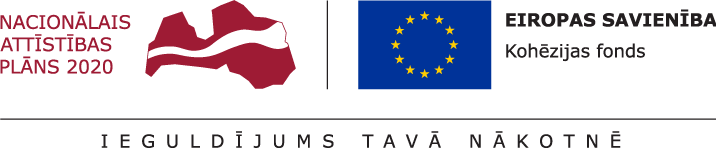 *Aizpilda CFLA* Projekta darbībām jāsakrīt ar projekta īstenošanas laika grafikā (1.pielikums) norādīto. Jānorāda visas projekta ietvaros atbalstāmās darbības – gan tās, kas veiktas pirms projekta iesnieguma apstiprināšanas, gan tās, ko plānots veikt pēc projekta iesnieguma apstiprināšanas.Kolonnā “N.p.k.” norāda attiecīgās darbības numuru, numerācija tiek saglabāta arī turpmākās projekta iesnieguma sadaļās, t.i., 1.pielikumā un 3.pielikumā;Kolonnā “Projekta darbība” norāda konkrētu darbības nosaukumu, ja nepieciešams, tad papildina ar apakšdarbībām. Ja tiek norādītas apakšdarbības, tad tām noteikti jānorāda arī darbības apraksts un rezultāts, aizpildot visas kolonnas.Ja tiek veidotas apakšdarbības, tad virsdarbībai nav obligāti jānorāda informācija kolonnās “Rezultāts”, Rezultāts skaitliskā izteiksmē”, jo nav nepieciešams dublēt informāciju, ko jau norāda par apakšdarbībām.Kolonnā “Projekta darbības apraksts” projekta iesniedzējs pamato darbības nepieciešamību un apraksta, kādi pasākumi un darbības tiks veiktas attiecīgās darbības īstenošanas laikā.Kolonnās  “Rezultāts” un “Rezultāts skaitliskā izteiksme” norāda precīzi definētu un reāli sasniedzamu rezultātu, tā skaitlisko izteiksmi (norāda tikai konkrētu skaitlisku informāciju) un atbilstošu mērvienību. Katrai darbībai vai apakšdarbībai jānorāda viens sasniedzamais rezultāts, var veidot vairākas apakšdarbības, ja darbībām paredzēti vairāki rezultāti.Projektā var plānot tikai tādas darbības, kas atbilst MK noteikumu 24. punktā noteiktajām atbalstāmajām darbībām un kam projektā paredzētas izmaksas, nodrošinot, ka tās ir vērstas uz projekta mērķa, plānoto rādītāju un rezultātu sasniegšanu:rūpnieciskās ražošanas ēku un noliktavu energoefektivitāti paaugstinošu pārbūves vai atjaunošanas darbu veikšana;energoefektīvāku ražošanas iekārtu un ražošanas procesu nodrošinošo blakusprocesu iekārtu iegāde, lai aizstātu esošās ražošanas tehnoloģiskās iekārtas un ražošanas tehnoloģisko procesu nodrošinošo blakusprocesu iekārtas;sekundāro energoresursu atgūšana no ražošanas tehnoloģiskiem procesiem;inženiersistēmu atjaunošana, pārbūve vai izveide ražošanas ēkā, noliktavā un ražošanas teritorijā;ieguldījumi atjaunojamo enerģijas avotu izmantošanai;projekta tehniskās dokumentācijas sagatavošanaprojekta vadības un uzraudzības nodrošināšana.Saskaņā ar MK noteikumu 25.punktu finansējumu nepiešķir darbībām, kas tiek veiktas, lai panāktu komersanta atbilstību Eiropas Savienības standartiem, kas jau ir pieņemti, pat ja tie vēl nav stājušies spēkā, atbilstoši Komisijas regulas Nr. 651/2014 38. panta 2. punktam.Projekta iesniegumā paredzētās darbības nevar būt uzsāktas pirms projekta iesnieguma iesniegšanas sadarbības iestādē. Izņēmums ir tehniskās dokumentācijas sagatavošanas izmaksas (MK noteikumu 26.1. apakšpunkts) projekta vadības personāla atlīdzības izmaksas (MK noteikumu 26.3. apakšpunkts),  kas var būt attiecināmas, ja radušās ne agrāk kā 2019. gada 2. maijuLai projektu apstiprinātu atbilstoši izvirzītajiem kritērijiem projekta iesniegumā:projekta iesnieguma katrai projekta darbībai ir norādīts pamatots (skaidri izriet no attiecīgās projekta darbības), precīzi definēts un izmērāms rezultāts, kas katras projekta darbības rezultātā tiks sasniegts;projekta darbības ir precīzi definētas, t.i., no darbību nosaukumiem var spriest par to saturu, plānotais darbību īstenošanas ilgums ir samērīgs un atbilstošs;projekta darbības ir pamatotas, t.i., tās tieši ietekmē projekta mērķa, rezultātu un rādītāju sasniegšanu. Bez kādas no darbībām projekta mērķa, rezultātu un rādītāju sasniegšana nav iespējama. Katras darbības aprakstā ir pamatota tās nepieciešamība, aprakstīta tās ietvaros plānotā rīcība;projekta darbības ir vērstas uz projekta iesnieguma veidlapas 1.3. punktā aprakstīto problēmu risinājumu.Ja projekta ietvaros plānots veikt rūpnieciskās ražošanas ēkas vai noliktavas ēkas energoefektivitāti paaugstinošas pārbūves vai vienkāršotās atjaunošanas darbus tādā rūpnieciskās ražošanas ēkā vai noliktavas ēkā, kurā atrodas arī projekta iesniedzēja administratīvās telpas, darbības aprakstā sniedz pamatojumu, kādēļ darbus nav iespējams veikt, nenodalot administratīvās telpas no kopējās rūpnieciskās ražošanas ēkas un kāda ir administratīvo telpu platība un procentuālā daļa no ražošanas ēkas kopējās platības.Projekta iesnieguma veidlapā sasniedzamie iznākuma rādītāji definēti atbilstoši MK noteikumu 9.2. apakšpunktā noteiktajiem rādītājiem. Rādītāju tabulas 1., 2. un  3.punktā norādītajām vērtībām loģiski jāizriet no projektā plānotajām darbībām un norādītajiem rezultātiem pret darbībām.Plānotajām iznākuma rādītāju vērtībām jāsakrīt ar “Pārskats par ēkas energosertifikāta rūpnieciskās ražošanas energoefektivitātes novērtējuma aprēķinos izmantotajām ievaddatu vērtībām” 17.punktā norādītajām vērtībām.* Jānorāda faktiskā projekta īstenošanas vietas adrese, ja īstenošanas vietas ir plānotas vairākas, iekļaujot papildus tabulu/asAtbilstoši MK noteikumu 12. punktam projekta īstenošanas vieta ir pašvaldības noteiktais funkcionālais zonējums Latvijas Republikas pašvaldības teritorijā, kurā pieļaujama rūpnieciskās ražošanas objektu atjaunošana un būvniecība un kurā projekta iesniedzējs veic un pēc noslēguma maksājuma veikšanas turpina saimniecisko darbību apstrādes rūpniecības nozarē.* Jānorāda Republikas pilsēta vai novads (norādot novadu, ir jānorāda arī tā pilsēta/pagasts).Ja projekta  finansiālā ietekme aptver visus novadus un republikas pilsētas statistiskā reģiona ietvaros, lūdzam norādīt kopējo projekta finansiālo ietekmi dalījumā pa statistiskajiem reģioniem. Kolonnā “Lūdzam norādīt atbilstošās teritorijas nosaukumu” norāda atbilstošo  administratīvi teritoriālo vienību, t.i., Republikas pilsētu vai novadu. Ja tiek norādīts novads, atsevišķā punktā norāda arī tā pilsētu/ pagastu.Kolonnā “Lūdzam norādīt finansiālo ietekmi (%) no kopējā finansējuma” norāda, cik liels procentuālais projekta finansējuma apmērs attiecināms uz konkrēto teritoriju (no 1% līdz 100%). Visu norādīto teritoriju finansiālās ietekmes (%) kopsummai ir jāsastāda 100 %. Ņemot vērā šobrīd pieejamo KP VIS funkcionalitāti, datus par projekta finansiālo ietekmi uz vairākām teritorijām norāda iespējami zemākajā līmenī (skat. piemēru tabulā).* Projekta īstenošanas ilgumam jāsakrīt ar projekta īstenošanas laika grafikā (1.pielikums) norādīto periodu pēc līguma noslēgšanasNorādītajam projekta īstenošanas ilgumam jāsakrīt ar projekta iesnieguma 1.1. sadaļā un laika grafikā (1. pielikums) norādīto informāciju par kopējo projekta īstenošanas ilgumu, ko laika grafikā apzīmē ar “X” (t.i., pēc plānotās līguma par projekta īstenošanu noslēgšanas).Projekta kopējā īstenošanas ilgumā neieskaita to darbību īstenošanas ilgumu, kas veiktas pirms līguma noslēgšanas un laika grafikā (1. pielikums) atzīmētas ar “P”, t.i., projekta īstenošanas ilgumu, kas jānorāda 2.3. sadaļā, aprēķina sākot no plānotā līguma par projekta īstenošanu parakstīšanas laika.Saskaņā ar MK noteikumu 38. punktu projekta īstenošanas ilgums ir ne vairāk kā 36 mēneši no dienas, kad noslēgts līgums par projekta īstenošanu, bet ne ilgāk kā līdz . gada 31. decembrim. Projekta iesniedzējs norāda iespējamos riskus, kas var nelabvēlīgi ietekmēt, traucēt vai kavēt projekta īstenošanas gaitu, sasniegt projekta mērķi un rezultātus. Projekta iesniedzējs riskus identificē pret projekta darbībām vai projekta posmiem, uz kuriem minētie riski varētu attiekties, novērtē riska ietekmi uz projekta ieviešanu un mērķa sasniegšanu un riska iestāšanās varbūtību, un izstrādā pasākumu plānu risku mazināšanai vai novēršanai.Projekta īstenošanas riskus apraksta, klasificējot tos pa risku grupām: finanšu riski – riski, kas saistīti ar projekta finansējumu, piemēram, priekšfinansējuma trūkums, tirgus cenu nepārzināšana, nepareizi saplānota finanšu plūsma, sadārdzinājumi un inflācija, kuras dēļ, uzsākot projekta īstenošanu, plānotās izmaksas var būtiski atšķirties no reālajām, izmaiņas normatīvajos aktos, kas ietekmē projekta finanšu plūsmu, kā arī dubultā finansējuma risks, ja organizācija īsteno vairākus projektus vienlaicīgi, neatbilstoši veikto izdevumu riski;īstenošanas riski – riski, kas rodas, ja procesi vai procedūras darbojas kļūdaini vai nedarbojas vispār, kā rezultātā tiek būtiski traucēta vai kavēta projekta īstenošana, piemēram, neprecīza/neloģiska darbību plānošana, nepilnīga/neatbilstoša organizatoriskā struktūra, īstenoto darbību neatbilstība plānotajam, u.c. riski, kas attiecas uz projekta īstenošanā iesaistīto personālu, piemēram, tā nepietiekamās zināšanas vai prasmes, personāla mainība, cilvēkresursu nepietiekamība vai to neefektīvs sadalījums, lai veiktu projektā paredzētās darbības;rezultātu un uzraudzības rādītāju sasniegšanas riski – riski, kas saistīti ar projekta darbību rezultātu un uzraudzības rādītāju sasniegšanu;projekta vadības riski – riski, kas saistīti ar projekta vadību un iestādes administrācijas darbu saistībā ar projektu ieviešanu, kā arī projektā ieplānotā laika grafika izmaiņas, kas var radīt citu risku iespējamību. Piemēram, projekta vadības pieredzes trūkums, vadības komandas nespēja sastrādāties, vadības maiņa;finansējuma pieejamības – riski, kas saistīti ar projekta iesniedzēja spēju finansēt projekta īstenošanu, piemēram, saistīti ar aizdevuma saņemšanas iespējām no Eiropas Savienībā vai Eiropas Ekonomiskajā zonā reģistrētām kredītiestādēm vai Altum.citi riski - riski, kas attiecas uz spēkā esošo normatīvo aktu izmaiņām vai to prasību neievērošanu, t.sk. normatīvos aktus publisko iepirkumu jomā un Darba likuma normu neievērošanu, līgumsaistību neievērošanu un citiem juridiskiem aspektiem.Kolonnā “Riska apraksts” sniedz konkrēto risku īsu aprakstu, kas konkretizē riska būtību vai raksturo tā iestāšanās apstākļus. Kolonnā “Riska ietekme (augsta, vidēja, zema)” norāda riska ietekmes līmeni uz projekta ieviešanu un mērķa sasniegšanu. Novērtējot riska ietekmes līmeni, ņem vērā tā ietekmi uz projektu kopumā – projekta finanšu resursiem, projektam atvēlēto laiku, plānotajām darbībām, rezultātiem un citiem projektam raksturīgiem faktoriem.  Var izmantot šādu risku ietekmes novērtēšanas skalu:Riska ietekme ir augsta, ja riska iestāšanās gadījumā tam ir būtiska ietekme un ir būtiski apdraudēta projekta ieviešana, mērķu un rādītāju sasniegšana, būtiski jāpalielina finansējums vai  rodas apjomīgi zaudējumi.Riska ietekme ir vidēja, ja riska iestāšanās gadījumā, tas var ietekmēt projekta īstenošanu, kavēt projekta sekmīgu ieviešanu un mērķu sasniegšanu.Riska ietekme ir zema, ja riska iestāšanās gadījumā tam nav būtiskas ietekmes un tas neietekmē projekta ieviešanu.Kolonnā “Iestāšanās varbūtība (augsta, vidēja, zema)” analizē riska iestāšanās varbūtību un biežumu projekta īstenošanas laikā vai noteiktā laika periodā, piemēram, attiecīgās darbības īstenošanas laikā, ja risks attiecināms tikai uz konkrētu darbību. Riska iestāšanās varbūtībai var izmantot šādu skalu:Iestāšanās varbūtība ir augsta, ja ir droši vai gandrīz droši, ka risks iestāsies, piemēram, reizi gadā;Iestāšanās varbūtība ir vidēja, ja ir iespējams (diezgan iespējams), ka risks iestāsies, piemēram, vienu reizi projekta laikā;Iestāšanās varbūtība ir zema, ja mazticams, ka risks iestāsies, var notikt tikai ārkārtas gadījumos.Kolonnā “Riska novēršanas/mazināšanas pasākumi” norāda projekta iesniedzēja plānotos un ieviešanas procesā esošos pasākumus, kas mazina riska ietekmes līmeni vai mazina iestāšanās varbūtību, tai skaitā norāda informāciju par pasākumu īstenošanas biežumu un atbildīgos. Izstrādājot pasākumus, jāņem vērā, ka pasākumiem ir jābūt reāliem, ekonomiskiem (izmaksām ir jābūt mazākām nekā iespējamie zaudējumi), koordinētiem visos līmeņos un atbilstošiem projekta iesniedzēja izstrādātajiem vadības un kontroles pasākumiem (iekšējiem normatīvajiem aktiem), kas nodrošina kvalitatīvu projekta ieviešanu. Sniedz informāciju par iepriekšējo projektu īstenošanas pieredzi, piemēram, piemēroto finanšu korekciju, norāda pasākumus, kā plānots šos riskus vadīt.Metodikā izmantotā risku klasifikācija atbilstoši projekta iesniegumā norādītajām grupām, kā arī piedāvātās skalas riska novērtēšanai ir informatīvas, un projekta iesniedzējs pēc analoģijas var izmantot organizācijā izmantoto risku ietekmes novērtēšanas skalu, ja tā ir atbilstošāka izstrādātā projekta iesnieguma  vajadzībām.Projekta iesniedzējs sniedz informāciju par saistītajiem projektiem, ja tādi ir (norāda to informāciju, kas pieejama projekta iesnieguma aizpildīšanas brīdī), norādot informāciju par citiem ES fondu 2007.-2013. gada plānošanas perioda aktivitāšu projektiem, ES fondu 2014.-2020. gada plānošanas perioda specifisko atbalsta mērķa projektiem, finanšu instrumentiem un atbalsta programmām (piemēram, Klimata pārmaiņu finanšu instrumenta ietvaros sniegto atbalstu), ar kuriem saskata papildināmību/ demarkāciju.* Norāda ietekmes uz vidi novērtējuma vai sākotnējā ietekmes uz vidi izvērtējuma veikšanas datumuJa paredzētājām darbībām nav nepieciešams sākotnējais ietekmes uz vidi izvērtējums projekta iesnieguma 4.1.punkta attiecīgajā ailē atzīmē „X” un projekta iesnieguma pielikumā pievieno pamatojumu par ietekmes uz vidi novērtējuma nepiemērošanu.Ja atbilstoši likumam „Par ietekmes uz vidi novērtējumu” un 2015.gada 27.janvāra Ministru kabineta noteikumiem Nr.30 “Kārtība, kādā Vides dienests izdod tehniskos noteikumus paredzētajai darbībai” vai 2015.gada 13.janvāra Ministru kabineta noteikumiem Nr.18 „Kārtība, kādā novērtē paredzētās darbības ietekmi uz vidi un akceptē paredzēto darbību” Valsts vides dienesta attiecīgā reģionālā vides pārvalde uz projekta iesniegšanas brīdi ir veikusi projekta darbību sākotnējo ietekmes uz vidi izvērtējumu, projekta iesnieguma 4.2.punktā norāda „Jā”, norāda datumu, kad izvērtējums veikts un izvērtējumu pievieno projekta iesnieguma pielikumā. Ja darbībai sākotnējo ietekmes uz vidi izvērtējumu vēl nepieciešams veikt vai tas ir procesā, projekta iesnieguma 4.1.punkta attiecīgajā ailē atzīmē „X”.Ja atbilstoši likumam „Par ietekmes uz vidi novērtējumu” darbībai nepieciešams veikt ietekmes uz vidi novērtējumu un projekta iesniegšanas brīdi tas ir veikts, projekta iesnieguma 4.2.punktā norāda „Jā”, datumu, kad izvērtējums veikts un izvērtējumu pievieno projekta iesnieguma pielikumā. Ja darbībai ietekmes uz vidi novērtējumu vēl nepieciešams veikt vai tas ir procesā, projekta iesnieguma 4.1.punktā attiecīgajā ailē atzīmē „X”.Šajā projekta iesnieguma sadaļā projekta iesniedzējs, atbilstoši normatīvajos aktos noteiktajām prasībām, norāda informācijas un publicitātes pasākumus un sniedz pasākumu aprakstu (t.i., ko šis pasākums ietver, kas to īstenos, cik bieži), norāda īstenošanas periodu (piemēram, visu projekta īstenošanas laiku, konkrētus gada ceturkšņus), kā arī pasākumu skaitu.Ailē “Lielformāta informatīvais stends” iekļauj informāciju par pagaidu informācijas stendu, kas projekta īstenošanas laikā izvietots sabiedrībai labi redzamā vietā. Ne vēlāk kā trīs mēnešus pēc projekta pabeigšanas, sabiedrībai labi redzamā vietā jāizvieto pastāvīga plāksne vai informācijas stends par projektu, kolonnā „Īstenošanas periods” norādot “pēcuzraudzības periodā, 3 mēnešu laikā pēc projekta pabeigšanas”. Ailē “Informatīvā plāksne” iekļauj informāciju par informatīvo plāksni. Detalizētas prasības un rekomendācijas plāksnes vai stenda noformējumam un izvietojumam un projekta iesniedzēja tīmekļa vietnē ievietojamai informācijai ir skaidrotas publicitātes vadlīnijās.Ailē “Informācija internetā” norāda informāciju par projekta iesniedzēja tīmekļa vietnē plānotajām publikācijām par projekta īstenošanu. Aktualizēšana finansējuma saņēmēja tīmekļa vietnē par projekta īstenošanu jāparedz ne retāk kā reizi pusgadā.Ailē “Citi” norāda informāciju par plānotajiem pasākumiem, kas saistīti ar informēšanu par projektu, taču nav uzskatāmi par obligātajiem publicitātes pasākumiem (ja attiecināms).Es, apakšā parakstījies (-usies), __________________________,vārds, uzvārds				Projekta iesniedzēja ___________________________________,               projekta iesniedzēja nosaukums				atbildīgā amatpersona, _________________________________,amata nosaukumsapliecinu, ka projekta iesnieguma iesniegšanas brīdī,1) projekta iesniedzējs neatbilst nevienam no Eiropas Savienības struktūrfondu un Kohēzijas fonda 2014.-2020.gada plānošanas perioda vadības likuma 23.pantā pirmajā daļā minētajiem projektu iesniedzēju izslēgšanas noteikumiem;2) projekta iesniedzēja rīcībā ir pietiekami un stabili finanšu resursi (nav attiecināms uz valsts budžeta iestādēm);3) projekta iesniegumā un tā pielikumos sniegtās ziņas atbilst patiesībai un projekta īstenošanai pieprasītais Eiropas Savienības fonda līdzfinansējums tiks izmantots saskaņā ar projekta iesniegumā noteikto;4) nav zināmu iemeslu, kādēļ šis projekts nevarētu tikt īstenots vai varētu tikt aizkavēta tā īstenošana, un apstiprinu, ka projektā noteiktās saistības iespējams veikt normatīvajos aktos par attiecīgās Eiropas Savienības fonda specifiskā atbalsta mērķa vai tā pasākuma īstenošanu noteiktajos termiņos;Apzinos, ka projektu var neapstiprināt līdzfinansēšanai no Eiropas Savienības fonda, ja projekta iesniegums, ieskaitot šo sadaļu, nav pilnībā un kvalitatīvi aizpildīts, kā arī, ja normatīvajos aktos par attiecīgā Eiropas Savienības fonda specifiskā atbalsta mērķa vai tā pasākuma īstenošanu plānotais Eiropas Savienības fonda finansējums (kārtējam gadam/plānošanas periodam) projekta apstiprināšanas brīdī ir izlietots.Apzinos, ka nepatiesas apliecinājumā sniegtās informācijas gadījumā administratīva rakstura sankcijas var tikt uzsāktas gan pret mani, gan arī pret minēto juridisko personu – projekta iesniedzēju.Apzinos, ka projekta izmaksu pieauguma gadījumā projekta iesniedzējs sedz visas izmaksas, kas var rasties izmaksu svārstību rezultātā.Apliecinu, ka esmu iepazinies (-usies), ar attiecīgā Eiropas Savienības fonda specifikā atbalsta mērķa vai tā pasākuma nosacījumiem un atlases nolikumā noteiktajām prasībām.Piekrītu projekta iesniegumā norādīto datu apstrādei Kohēzijas politikas fondu vadības informācijas sistēmā 2014.-2020.gadam un to nodošanai citām valsts informācijas sistēmām.Apliecinu, ka projekta iesniegumam pievienotās kopijas atbilst manā rīcībā esošiem dokumentu oriģināliem un projekta iesnieguma kopijas un elektroniskā versija atbilst iesniegtā projekta iesnieguma oriģinālam.Apzinos, ka projekts būs jāīsteno saskaņā ar projekta iesniegumā paredzētajām darbībām un rezultāti uzturēti atbilstoši projekta iesniegumā minētajam.Paraksts*: Datums: dd/mm/gggg* gadījumā, ja projekta iesnieguma veidlapa tiek iesniegta Kohēzijas politikas fondu vadības informācijas sistēmā 2014.- 2020.gadam vai ar e-parakstu, paraksta sadaļa nav aizpildāmaProjekta iesniegumu paraksta projekta iesniedzēja atbildīgā amatpersona, kurai iestādē ir noteiktas paraksttiesības.Ja projekta iesniegumu paraksta cita persona, tad projekta iesniegumam pievieno projekta iesniedzēja atbildīgās amatpersonas parakstītu pilnvarojumu (pilnvara, rīkojums, u.c. iekšējais normatīvais dokuments), kas apliecina attiecīgās personas tiesības parakstīt un iesniegt projekta iesniegumu pretendēšanai uz Kohēzijas fonda finansējumu.PIELIKUMI1.pielikums projekta iesniegumamProjekta īstenošanas laika grafikā (1.pielikums) norāda projekta plānoto darbību īstenošanas laiku. Maksimālais projekta īstenošanas termiņš atbilstoši MK noteikumu 38. punktam ir ne vairāk kā 36 mēneši no dienas, kad ar sadarbības iestādi noslēgts līgums par projekta īstenošanu, bet ne ilgāk kā līdz . gada 31. decembrim. Atbilstoši MK noteikumu 35. punktam projektā darbus var sākt ar dienu, kad sadarbības iestādē ir saņemts projekta iesniegums. Darbu sākums atbilst Komisijas regulas Nr.  651/2014 2. panta 23. punkta nosacījumiem (kad sākti būvniecības, pārbūves vai atjaunošanas darbi, noslēgta pirmā juridiski saistošā apņemšanās pasūtīt aprīkojumu vai projekta iesniedzējs ir uzņēmies citas saistības, kas padara ieguldījumu neatgriezenisku, u.tml. (atkarībā no tā, kas notiek pirmais)).Pirms projekta iesnieguma iesniegšanas sadarbības iestādē, taču ne agrāk kā ar 2019. gada 2. maiju, ir atbalstāma tikai projekta vadība un tehniskās dokumentācijas sagatavošana.Par plānoto projekta īstenošanas sākumu, kas atzīmējams ar “X”, uzskatāms plānotais līguma par projekta īstenošanu parakstīšanas datums.Saskaņā ar MK noteikumu 40.1. apakšpunktu projekta darbības jāuzsāk ne vēlāk kā 12 mēnešu laikā pēc līguma par projekta īstenošanu noslēgšanas.Ja kāda no projekta darbībām tika/tiks veikta līdz plānotajai līguma par projekta īstenošanu noslēgšanai, šo periodu atzīmē ar “P” un 1.5. punktā atbilstošās darbības aprakstā sniedz informāciju par aktivitātēm, kas tika/tiks veiktas minētajā periodā.Projekta laika grafikā norādītajai informācijai par darbību īstenošanas ilgumu jāatbilst projekta finansēšanas plānā (2. pielikums) norādītajai informācijai par projekta finansējuma sadalījumu pa gadiem, kā arī 2.3. punktā "Projekta īstenošanas ilgums (pilnos mēnešos)" norādītajai informācijai par īstenošanas ilgumu pēc līguma par projekta īstenošanu noslēgšanas.Plānojot projekta īstenošanas ilgumu, ir jāņem vērā MK noteikumu Nr.784 51.1 punktā noteiktais, t.i., attiecīgā līguma nosacījumos paredzēto projekta īstenošanas termiņu pamatotos gadījumos var pagarināt kopumā uz laiku līdz sešiem mēnešiem. 51.1 punktā noteikto sešu mēneši termiņu var pagarināt tikai 51.4 punktā minētajos gadījumos.2.pielikums projekta iesniegumamMinimālais Kohēzijas fonda finansējums vienam projekta iesniegumam nav noteikts, bet atbilstoši MK noteikumu 7.punktam maksimālais Kohēzijas fonda finansējums specifiskā atbalsta trešās projektu iesniegumu atlases kārtas ietvaros vienam finansējuma saņēmējam un tā saistītajiem uzņēmumiem ir 1 000 000,00 euro.Atbilstoši MK noteikumu punktam Kohēzijas fonda  no Projekta iesniedzējs var samazināt pieejamo KF finansējuma atbalsta intensitāti kas vērtēšanā nodrošina projekta iesniegumam papildu punktus (kvalitātes kritērijs Nr.8)!Finansēšanas plānā:visas attiecināmās izmaksas pa gadiem plāno aritmētiski precīzi (gan horizontāli, gan vertikāli viena gada ietvaros) ar diviem cipariem aiz komata, summas norādot euro. projekta iesniedzējs aizpilda tabulu, norādot attiecīgās summas “baltajās” šūnās, pārējie tabulas lauki aizpildās automātiski, taču projekta iesniedzēja pienākums ir pārliecināties par veikto aprēķinu pareizību;nodrošina, ka projekta kopējās attiecināmās izmaksas kolonnā “Kopā” atbilst “Projekta budžeta kopsavilkumā” (3.pielikums) ailē “KOPĀ” norādītajām kopējām izmaksām;ievēro 1. pielikumā norādīto darbību īstenošanas laika periodu un attiecīgajai darbībai nepieciešamo finansējuma apjomu;ja attiecīgajā gadā kādā ailē nav plānots finansējums, norāda “0,00”. Ja finansējums nav plānots, lai gan attiecīgajā gadā tiek īstenotas projekta darbības saskaņā ar 1. pielikumā sniegto informāciju, 2.1. punkta ailē “Finansiālā kapacitāte” sniedz informāciju, kādēļ finansējums attiecīgajā gadā nav plānots;nodrošina atbilstošu finansējuma sadalījuma proporciju pa finansēšanas avotiem katrā īstenošanas gadā.3.pielikums projekta iesniegumam* Izmaksu pozīcijas norāda saskaņā ar normatīvajā aktā par attiecīgā Eiropas Savienības fonda specifiskā atbalsta mērķa īstenošanu norādītajām attiecināmo izmaksu pozīcijām** Nomas gadījumā mērvienību norāda ar laika parametru (/gadā vai /mēnesī).Projekta iesnieguma 3. pielikumā “Projekta budžeta kopsavilkums” izmaksu pozīcijas ir definētas atbilstoši MK noteikumu 26. punktā nosauktajām attiecināmajām izmaksu pozīcijām, ievērojot Ministru kabineta 2014. gada 16. decembra noteikumu Nr.784 “Kārtība, kādā Eiropas Savienības struktūrfondu un Kohēzijas fonda vadībā iesaistītās institūcijas nodrošina plānošanas dokumentu sagatavošanu un šo fondu ieviešanu 2014.–2020. gada plānošanas periodā” 1. pielikumā norādīto izmaksu klasifikāciju.Projekta iesniedzējs, aizpildot projekta iesnieguma 3. pielikumu “Projekta budžeta kopsavilkums”, var nodefinētajām pozīcijām izveidot apakšlīmeņus (pieļaujams definēt vēl trīs apakšlīmeņus). Piemēram, projekta iesniedzējs var nepieciešamības gadījumā veidot 7.1.1. un 7.1.2. izmaksu pozīcijas , ja nepieciešams definēto izmaksu pozīciju dalīt sīkāk. Jaunas papildu pozīcijas veidot projekta iesniedzējs nevar. Piemēram, projekta iesniedzējs nevar pievienot izmaksu pozīciju 7.6. Ja kādu no izmaksām nav iespējams iekļaut jau nodefinētajās, lūdzu konsultēties ar Centrālo finanšu un līgumu aģentūru atlases nolikumā noteiktajā kārtībā. Papildus lūdzam ņemt vērā, ka summas pa pozīcijām jānorāda zemākajā apakšlīmenī, t.i., nevar būt situācija, kad summa ir norādīta virspozīcijā, bet nav apakšpozīcijā.Plānojot projekta budžetu, jāievēro, ka projektā var iekļaut tikai tādas izmaksas, kas ir nepieciešamas projekta īstenošanai un to nepieciešamība izriet no projekta iesnieguma 1.5. sadaļā norādītajām projekta darbībām (tai skaitā 1.2., 1.3., 1.4. sadaļā iekļautajiem aprakstiem). Izmaksām ir jānodrošina rezultātu sasniegšana (1.5. sadaļā plānotie rezultāti) un jāveicina 1.6.sadaļā norādīto rādītāju sasniegšana. Plānojot attiecināmās izmaksas, jāņem vērā MK noteikumos noteiktās izmaksu pozīcijas, to ierobežojumus un Vadošās iestādes Vadlīnijas attiecināmo un neattiecināmo izmaksu noteikšanai 2014.-2020.gada plānošanas periodā noteiktais. Vadlīnijas pieejamas Eiropas Savienības fondu tīmekļa vietnē www.esfondi.lv  (http://www.esfondi.lv/page.php?id=1196 ).Izmaksām projekta budžeta kopsavilkumā ir jābūt atainotām tā, lai ir skaidrs, kā projekta iesniedzējs ir nonācis līdz gala summai katrā izdevumu pozīcijā, t.i., izmaksu pozīcijām jābūt sadalītām apakšpozīcijās un izmaksu vienībās, kā arī izmaksu pozīciju vienības un skaits ļauj secināt, ka tās atbilst projektā izvirzīto mērķu un rādītāju sasniegšanai.Kolonnā “Izmaksu pozīcijas nosaukums” ir iekļautas tādas izmaksas, kas atbilst MK noteikumu 26. punktā noteiktajām pozīcijām. Kolonnā “Daudzums” norāda, piemēram, kvadrātmetru, metru, mēnešu skaitu. Norādītā informācija kolonnās “Daudzums” un “Mērvienība” nedrīkst būt pretrunīga ar projekta iesnieguma 1.5. sadaļā “Projekta darbības un sasniedzamie rezultāti” norādītajiem plānotajiem darbību rezultātiem.Kolonnā “Mērvienība” norāda vienības nosaukumu, piemēram, kvadrātmetrus, metrus, mēnešus.Kolonnā “Projekta darbības Nr.” norāda atsauci uz projekta darbību, uz kuru šīs izmaksas attiecināmas. Ja izmaksas attiecināmas uz vairākām projekta darbībām - norāda visas. Projekta darbības numuram jāsakrīt ar projekta iesnieguma 1.5.sadaļā “Projekta darbības un sasniedzamie rezultāti” norādīto projekta darbības (vai apakšdarbības - ja attiecināms) numuru.Kolonnā “Attiecināmās izmaksas” norāda attiecīgās izmaksas euro ar diviem cipariem aiz komata. Ja projektā attiecīgajā izmaksu pozīcijā vai kolonnā izmaksas netiek plānotas, norāda “0,00”.Kolonnā “Kopā” norāda summu, ko veido plānotās izmaksas, vienlaikus procentuālais apmērs tiek aprēķināts no projekta kopējām izmaksām.Kolonnā “t.sk. PVN” informāciju norāda, ja projekta attiecināmajās izmaksās tiek iekļauts pievienotās vērtības nodoklis saskaņā ar MK noteikumu 27. punktu (t.i., ja projekta iesniedzējs to nevar atgūt atbilstoši normatīvajiem aktiem nodokļu politikas jomā).Atbilstoši MK noteikumu 29. punktam izmaksas ir attiecināmas, ja tās:izmanto tikai finansējuma saņēmēja projekta īstenošanas vajadzībām;iekļauj finansējuma saņēmēja aktīvos kā amortizējamos ilgtermiņa ieguldījumus, tie paliek attiecīgajā reģionā un tos nenodod lietošanā trešajām personām vismaz piecus gadus pēc noslēguma maksājuma veikšanas;radušās, ievērojot drošas finanšu vadības principu, t. i., ievērojot saimnieciskuma, lietderības un efektivitātes principu. Atbilstoši MK noteikumu 35.punktam projekta darbus var uzsākt un izmaksas ir attiecināmas no dienas, kad sadarbības iestāde ir saņēmusi projekta iesniegumu, izņemot MK noteikumu 26.1. un 26.3. apakšpunktā noteiktās izmaksas (2.1., 7.1. apakšpozīcijas un 11. pozīcija), kuras ir attiecināmas no 2019. gada 2.maija.Atbilstoši MK noteikumu 45.punktam MK noteikumu 26. punktā minēto izmaksu segšanai, kas ir radušās pēc pieteikuma iesniegšanas sadarbības iestādē un veido projekta ietvaros radīto pamatlīdzekļu vērtību, izņemot finansējumu MK noteikumu 26.1., 26.3. apakšpunktā minēto izmaksu segšanai, sniedz saskaņā ar Komisijas regulas Nr. 651/2014 38. pantu.Atbilstoši MK noteikumu 46.punktam finansējumu MK noteikumu 26.1., 26.3. apakšpunktā minēto izmaksu segšanai, kas radušās ne agrāk kā no 2019. gada 2.  maija, sniedz saskaņā ar Komisijas regulu Nr. 1407/2013 par de minimis atbalstu.Kohēzijas fonda projekta iesniegumsProjekta nosaukums:Projekta nosaukums nedrīkst pārsniegt vienu teikumu. Tam kodolīgi jāatspoguļo projekta mērķis.Projekta nosaukums nedrīkst pārsniegt vienu teikumu. Tam kodolīgi jāatspoguļo projekta mērķis.Projekta nosaukums nedrīkst pārsniegt vienu teikumu. Tam kodolīgi jāatspoguļo projekta mērķis.Projekta nosaukums nedrīkst pārsniegt vienu teikumu. Tam kodolīgi jāatspoguļo projekta mērķis.Projekta nosaukums nedrīkst pārsniegt vienu teikumu. Tam kodolīgi jāatspoguļo projekta mērķis.Specifiskā atbalsta mērķa/ pasākuma atlases kārtas numurs un nosaukums: 4.1.1. specifiskā atbalsta mērķa “Veicināt efektīvu energoresursu izmantošanu, enerģijas patēriņa samazināšanu un pāreju uz AER apstrādes rūpniecības nozarē” trešā projektu iesniegumu atlases kārta4.1.1. specifiskā atbalsta mērķa “Veicināt efektīvu energoresursu izmantošanu, enerģijas patēriņa samazināšanu un pāreju uz AER apstrādes rūpniecības nozarē” trešā projektu iesniegumu atlases kārta4.1.1. specifiskā atbalsta mērķa “Veicināt efektīvu energoresursu izmantošanu, enerģijas patēriņa samazināšanu un pāreju uz AER apstrādes rūpniecības nozarē” trešā projektu iesniegumu atlases kārta4.1.1. specifiskā atbalsta mērķa “Veicināt efektīvu energoresursu izmantošanu, enerģijas patēriņa samazināšanu un pāreju uz AER apstrādes rūpniecības nozarē” trešā projektu iesniegumu atlases kārta4.1.1. specifiskā atbalsta mērķa “Veicināt efektīvu energoresursu izmantošanu, enerģijas patēriņa samazināšanu un pāreju uz AER apstrādes rūpniecības nozarē” trešā projektu iesniegumu atlases kārtaProjekta iesniedzējs: Projekta iesniedzēja nosaukumu norāda, neizmantojot saīsinājumus, t.i., norāda juridisko nosaukumu.Projekta iesniedzēja nosaukumu norāda, neizmantojot saīsinājumus, t.i., norāda juridisko nosaukumu.Projekta iesniedzēja nosaukumu norāda, neizmantojot saīsinājumus, t.i., norāda juridisko nosaukumu.Projekta iesniedzēja nosaukumu norāda, neizmantojot saīsinājumus, t.i., norāda juridisko nosaukumu.Projekta iesniedzēja nosaukumu norāda, neizmantojot saīsinājumus, t.i., norāda juridisko nosaukumu.Nodokļu maksātāja reģistrācijas kods: Norāda reģistrācijas numuru.Norāda reģistrācijas numuru.Norāda reģistrācijas numuru.Norāda reģistrācijas numuru.Norāda reģistrācijas numuru.Projekta iesniedzēja veids: Izvēlas atbilstošo iesniedzēja veidu no klasifikatora. Šajā SAM norāda vienu no šiem:Sabiedrība ar ierobežotu atbildībuAkciju sabiedrībaIzvēlas atbilstošo iesniedzēja veidu no klasifikatora. Šajā SAM norāda vienu no šiem:Sabiedrība ar ierobežotu atbildībuAkciju sabiedrībaIzvēlas atbilstošo iesniedzēja veidu no klasifikatora. Šajā SAM norāda vienu no šiem:Sabiedrība ar ierobežotu atbildībuAkciju sabiedrībaIzvēlas atbilstošo iesniedzēja veidu no klasifikatora. Šajā SAM norāda vienu no šiem:Sabiedrība ar ierobežotu atbildībuAkciju sabiedrībaIzvēlas atbilstošo iesniedzēja veidu no klasifikatora. Šajā SAM norāda vienu no šiem:Sabiedrība ar ierobežotu atbildībuAkciju sabiedrībaProjekta iesniedzēja tips (saskaņā ar regulas 651/2014 1.pielikumu):Izvēlas atbilstošo iesniedzēja veidu no klasifikatora:MVU - Mikrouzņēmumu, mazo un vidējo uzņēmumu kategorijā ietilpst uzņēmumi, kam ir mazāk nekā 250 darbinieku un kuru gada apgrozījums nepārsniedz EUR 50 miljonus un/vai gada bilances kopsumma nepārsniedzEUR 43 miljonus.Lielais uzņēmums – uzņēmumi, kam ir vairāk nekā 250 darbinieku un kuru gada apgrozījums pārsniedz EUR 50 miljonus un/vai gada bilances kopsumma pārsniedzEUR 43 miljonus.Izvēlas atbilstošo iesniedzēja veidu no klasifikatora:MVU - Mikrouzņēmumu, mazo un vidējo uzņēmumu kategorijā ietilpst uzņēmumi, kam ir mazāk nekā 250 darbinieku un kuru gada apgrozījums nepārsniedz EUR 50 miljonus un/vai gada bilances kopsumma nepārsniedzEUR 43 miljonus.Lielais uzņēmums – uzņēmumi, kam ir vairāk nekā 250 darbinieku un kuru gada apgrozījums pārsniedz EUR 50 miljonus un/vai gada bilances kopsumma pārsniedzEUR 43 miljonus.Izvēlas atbilstošo iesniedzēja veidu no klasifikatora:MVU - Mikrouzņēmumu, mazo un vidējo uzņēmumu kategorijā ietilpst uzņēmumi, kam ir mazāk nekā 250 darbinieku un kuru gada apgrozījums nepārsniedz EUR 50 miljonus un/vai gada bilances kopsumma nepārsniedzEUR 43 miljonus.Lielais uzņēmums – uzņēmumi, kam ir vairāk nekā 250 darbinieku un kuru gada apgrozījums pārsniedz EUR 50 miljonus un/vai gada bilances kopsumma pārsniedzEUR 43 miljonus.Izvēlas atbilstošo iesniedzēja veidu no klasifikatora:MVU - Mikrouzņēmumu, mazo un vidējo uzņēmumu kategorijā ietilpst uzņēmumi, kam ir mazāk nekā 250 darbinieku un kuru gada apgrozījums nepārsniedz EUR 50 miljonus un/vai gada bilances kopsumma nepārsniedzEUR 43 miljonus.Lielais uzņēmums – uzņēmumi, kam ir vairāk nekā 250 darbinieku un kuru gada apgrozījums pārsniedz EUR 50 miljonus un/vai gada bilances kopsumma pārsniedzEUR 43 miljonus.Izvēlas atbilstošo iesniedzēja veidu no klasifikatora:MVU - Mikrouzņēmumu, mazo un vidējo uzņēmumu kategorijā ietilpst uzņēmumi, kam ir mazāk nekā 250 darbinieku un kuru gada apgrozījums nepārsniedz EUR 50 miljonus un/vai gada bilances kopsumma nepārsniedzEUR 43 miljonus.Lielais uzņēmums – uzņēmumi, kam ir vairāk nekā 250 darbinieku un kuru gada apgrozījums pārsniedz EUR 50 miljonus un/vai gada bilances kopsumma pārsniedzEUR 43 miljonus.Valsts budžeta finansēta institūcijaŠajā SAM projekta iesniedzējs nav valsts budžeta finansēta institūcija un norāda “Nē”.Šajā SAM projekta iesniedzējs nav valsts budžeta finansēta institūcija un norāda “Nē”.Šajā SAM projekta iesniedzējs nav valsts budžeta finansēta institūcija un norāda “Nē”.Šajā SAM projekta iesniedzējs nav valsts budžeta finansēta institūcija un norāda “Nē”.Šajā SAM projekta iesniedzējs nav valsts budžeta finansēta institūcija un norāda “Nē”.Projekta iesniedzēja klasifikācija atbilstoši Vispārējās ekonomiskās darbības klasifikācijai NACE:NACE kodsEkonomiskās darbības nosaukumsEkonomiskās darbības nosaukumsEkonomiskās darbības nosaukumsEkonomiskās darbības nosaukumsProjekta iesniedzēja klasifikācija atbilstoši Vispārējās ekonomiskās darbības klasifikācijai NACE:Norāda projekta NACE 2. redakcijas klasi (četru ciparu kodu)Norāda precīzu projekta iesniedzēja ekonomiskās darbības nosaukumu, atbilstoši norādītajam NACE 2. redakcijas kodam.Projekta iesniedzējs izvēlas savai pamatdarbībai atbilstošo ekonomiskas darbības nosaukumu, ja uz projekta iesniedzēju attiecas vairāki darbības veidi, tad veidlapā norāda galveno pamatdarbību (arī tad, ja tā ir atšķirīga no projekta tēmas), jo šī informācija tiek izmantota statistikas vajadzībām.NACE 2. redakcijas klasifikators pieejams LR Centrālās statistikas pārvaldes tīmekļa vietnē: http://www.csb.gov.lv/node/29900/list.Norāda precīzu projekta iesniedzēja ekonomiskās darbības nosaukumu, atbilstoši norādītajam NACE 2. redakcijas kodam.Projekta iesniedzējs izvēlas savai pamatdarbībai atbilstošo ekonomiskas darbības nosaukumu, ja uz projekta iesniedzēju attiecas vairāki darbības veidi, tad veidlapā norāda galveno pamatdarbību (arī tad, ja tā ir atšķirīga no projekta tēmas), jo šī informācija tiek izmantota statistikas vajadzībām.NACE 2. redakcijas klasifikators pieejams LR Centrālās statistikas pārvaldes tīmekļa vietnē: http://www.csb.gov.lv/node/29900/list.Norāda precīzu projekta iesniedzēja ekonomiskās darbības nosaukumu, atbilstoši norādītajam NACE 2. redakcijas kodam.Projekta iesniedzējs izvēlas savai pamatdarbībai atbilstošo ekonomiskas darbības nosaukumu, ja uz projekta iesniedzēju attiecas vairāki darbības veidi, tad veidlapā norāda galveno pamatdarbību (arī tad, ja tā ir atšķirīga no projekta tēmas), jo šī informācija tiek izmantota statistikas vajadzībām.NACE 2. redakcijas klasifikators pieejams LR Centrālās statistikas pārvaldes tīmekļa vietnē: http://www.csb.gov.lv/node/29900/list.Norāda precīzu projekta iesniedzēja ekonomiskās darbības nosaukumu, atbilstoši norādītajam NACE 2. redakcijas kodam.Projekta iesniedzējs izvēlas savai pamatdarbībai atbilstošo ekonomiskas darbības nosaukumu, ja uz projekta iesniedzēju attiecas vairāki darbības veidi, tad veidlapā norāda galveno pamatdarbību (arī tad, ja tā ir atšķirīga no projekta tēmas), jo šī informācija tiek izmantota statistikas vajadzībām.NACE 2. redakcijas klasifikators pieejams LR Centrālās statistikas pārvaldes tīmekļa vietnē: http://www.csb.gov.lv/node/29900/list.Juridiskā adrese:Norāda precīzu projekta iesniedzēja juridisko adresi, ierakstot attiecīgajās ailēs prasīto informāciju.Iela, mājas nosaukums, Nr./dzīvokļa Nr.Norāda precīzu projekta iesniedzēja juridisko adresi, ierakstot attiecīgajās ailēs prasīto informāciju.Iela, mājas nosaukums, Nr./dzīvokļa Nr.Norāda precīzu projekta iesniedzēja juridisko adresi, ierakstot attiecīgajās ailēs prasīto informāciju.Iela, mājas nosaukums, Nr./dzīvokļa Nr.Norāda precīzu projekta iesniedzēja juridisko adresi, ierakstot attiecīgajās ailēs prasīto informāciju.Iela, mājas nosaukums, Nr./dzīvokļa Nr.Norāda precīzu projekta iesniedzēja juridisko adresi, ierakstot attiecīgajās ailēs prasīto informāciju.Iela, mājas nosaukums, Nr./dzīvokļa Nr.Juridiskā adrese:Republikas pilsētaNovadsNovadsNovada pilsēta vai pagastsNovada pilsēta vai pagastsJuridiskā adrese:Pasta indekssPasta indekssPasta indekssPasta indekssPasta indekssJuridiskā adrese:E-pastsE-pastsE-pastsE-pastsE-pastsJuridiskā adrese:Tīmekļa vietneTīmekļa vietneTīmekļa vietneTīmekļa vietneTīmekļa vietneKontaktinformācija: Kontaktpersonas vārds uzvārdsSniedz informāciju par kontaktpersonu, norādot attiecīgajās ailēs prasīto informāciju.Projekta iesniedzējs kā kontaktpersonu uzrāda atbildīgo darbinieku, kurš ir kompetents par projekta iesniegumā sniegto informāciju un projekta īstenošanas organizāciju, piemēram, plānoto projekta vadītāju.Kontaktpersonas vārds uzvārdsSniedz informāciju par kontaktpersonu, norādot attiecīgajās ailēs prasīto informāciju.Projekta iesniedzējs kā kontaktpersonu uzrāda atbildīgo darbinieku, kurš ir kompetents par projekta iesniegumā sniegto informāciju un projekta īstenošanas organizāciju, piemēram, plānoto projekta vadītāju.Kontaktpersonas vārds uzvārdsSniedz informāciju par kontaktpersonu, norādot attiecīgajās ailēs prasīto informāciju.Projekta iesniedzējs kā kontaktpersonu uzrāda atbildīgo darbinieku, kurš ir kompetents par projekta iesniegumā sniegto informāciju un projekta īstenošanas organizāciju, piemēram, plānoto projekta vadītāju.Kontaktpersonas vārds uzvārdsSniedz informāciju par kontaktpersonu, norādot attiecīgajās ailēs prasīto informāciju.Projekta iesniedzējs kā kontaktpersonu uzrāda atbildīgo darbinieku, kurš ir kompetents par projekta iesniegumā sniegto informāciju un projekta īstenošanas organizāciju, piemēram, plānoto projekta vadītāju.Kontaktpersonas vārds uzvārdsSniedz informāciju par kontaktpersonu, norādot attiecīgajās ailēs prasīto informāciju.Projekta iesniedzējs kā kontaktpersonu uzrāda atbildīgo darbinieku, kurš ir kompetents par projekta iesniegumā sniegto informāciju un projekta īstenošanas organizāciju, piemēram, plānoto projekta vadītāju.Kontaktinformācija: Ieņemamais amatsIeņemamais amatsIeņemamais amatsIeņemamais amatsIeņemamais amatsKontaktinformācija: TālrunisTālrunisTālrunisTālrunisTālrunisKontaktinformācija: E-pastsE-pastsE-pastsE-pastsE-pastsKorespondences adrese (aizpilda, ja atšķiras no juridiskās adreses)Norāda precīzu projekta iesniedzēja korespondences adresi (ja tā atšķiras no juridiskās adreses), ierakstot attiecīgajās ailēs prasīto informāciju.Iela, mājas nosaukums, Nr./dzīvokļa Nr.Norāda precīzu projekta iesniedzēja korespondences adresi (ja tā atšķiras no juridiskās adreses), ierakstot attiecīgajās ailēs prasīto informāciju.Iela, mājas nosaukums, Nr./dzīvokļa Nr.Norāda precīzu projekta iesniedzēja korespondences adresi (ja tā atšķiras no juridiskās adreses), ierakstot attiecīgajās ailēs prasīto informāciju.Iela, mājas nosaukums, Nr./dzīvokļa Nr.Norāda precīzu projekta iesniedzēja korespondences adresi (ja tā atšķiras no juridiskās adreses), ierakstot attiecīgajās ailēs prasīto informāciju.Iela, mājas nosaukums, Nr./dzīvokļa Nr.Norāda precīzu projekta iesniedzēja korespondences adresi (ja tā atšķiras no juridiskās adreses), ierakstot attiecīgajās ailēs prasīto informāciju.Iela, mājas nosaukums, Nr./dzīvokļa Nr.Korespondences adrese (aizpilda, ja atšķiras no juridiskās adreses)Republikas pilsētaRepublikas pilsētaNovadsNovadsNovada pilsēta vai pagastsKorespondences adrese (aizpilda, ja atšķiras no juridiskās adreses)Pasta indekssPasta indekssPasta indekssPasta indekssPasta indekssProjekta identifikācijas Nr.*: Šo aili aizpilda CFLAŠo aili aizpilda CFLAŠo aili aizpilda CFLAŠo aili aizpilda CFLAŠo aili aizpilda CFLAProjekta iesniegšanas datums*:Šo aili aizpilda CFLAŠo aili aizpilda CFLAŠo aili aizpilda CFLAŠo aili aizpilda CFLAŠo aili aizpilda CFLA1.SADAĻA – PROJEKTA APRAKSTSProjekta kopsavilkums: projekta mērķis, galvenās darbības, ilgums, kopējās izmaksas un plānotie rezultāti (< 2000 zīmes >)(informācija pēc projekta apstiprināšanas tiks publicēta):Kopsavilkumu ieteicams rakstīt pēc visu pārējo sadaļu aizpildīšanas. Šajā sadaļā projekta iesniedzējs sniedz visaptverošu, strukturētu projekta būtības kopsavilkumu, kas jebkuram interesentam sniedz ieskatu par to, kas projektā plānots. Kopsavilkumā norāda:projekta mērķi (īsi);informāciju par galvenajām projekta darbībām;informāciju par plānotajiem rezultātiem;informāciju par projekta kopējām izmaksām (var izcelt plānoto Kohēzijas fonda atbalsta apjomu);projekta ilgumu.Par plānoto projekta īstenošanas sākumu uzskatāms plānotais līguma par projekta īstenošanu parakstīšanas laiks un saskaņā ar MK noteikumu 38. punktu projektu var īstenot ne ilgāk kā 36 mēnešus no dienas, kad noslēgts līgums par projekta īstenošanu (bet ne ilgāk kā līdz . gada 31. decembrim).Saskaņā ar MK noteikumu 35. punktu projektā paredzēto darbību īstenošanu var uzsākt, kā arī projektā plānotās izmaksas ir attiecināmas ar dienu, kad sadarbības iestādē ir saņemts projekta iesniegums par projekta īstenošanu. Izņēmums ir tehniskās dokumentācijas sagatavošanas izmaksas (MK noteikumu 26.1. apakšpunkts) un projekta vadības personāla atlīdzības izmaksas (MK noteikumu 26.3. apakšpunkts),  kas var būt attiecināmas, ja radušās ne agrāk kā 2019. gada 2.maijā.Šī informācija par projektu pēc projekta iesnieguma apstiprināšanas tiks publicēta Eiropas Savienības fondu vadošās iestādes tīmekļa vietnē www.esfondi.lv.Projekta mērķis un tā pamatojums (< 2000 zīmes >):Atlasē tiek atbalstīts projekts, kura mērķis atbilst SAM mērķim, kas norādīts MK noteikumu 2. punktā – veicināt efektīvu energoresursu izmantošanu, enerģijas patēriņa samazināšanu un pāreju uz atjaunojamiem energoresursiem apstrādes rūpniecības nozarē.Projekta mērķim jābūt:atbilstošam SAM mērķim. Projekta iesniedzējs argumentēti pamato, kā projekts un tajā plānotās darbības atbilst SAM mērķim un kā projekta īstenošana dos ieguldījumu SAM mērķa sasniegšanā; atbilstošam problēmas risinājumam (informācija šīs metodikas 1.3. punktā), tai skaitā projekta mērķis ir atbilstošs tieši projekta mērķa grupai un projekta problēmsituācijai;sasniedzamam, t.i., projektā noteikto darbību īstenošanas rezultātā to var sasniegt. Definējot projekta mērķi, jāievēro, ka projekta mērķim ir jābūt atbilstošam projekta iesniedzēja kompetencei un tādam, kuru ar pieejamiem resursiem var sasniegt projektā plānotajā termiņā.Projekta mērķi jānoformulē skaidri, lai, projektam beidzoties, var pārbaudīt, vai tas ir sasniegts.Ieteicams projekta mērķi formulēt ne garāku par 400 zīmēm, jo saskaņā ar normatīvajiem aktiem par obligātajām publicitātes prasībām, par kurām detalizētāka informācija iekļauta šīs metodikas 5.sadaļā, mērķis jānorāda arī uz noteiktiem publicitātes materiāliem.Problēmas un risinājuma apraksts, t.sk. mērķa grupu problēmu un risinājuma apraksts (< 4000 zīmes >)Identificē problēmu, norāda tās aktualitāti, īsi raksturo pašreizējo situāciju un pamato, kāpēc identificēto problēmu nepieciešams risināt konkrētajā laikā un vietā, kā arī norāda paredzamās sekas, ja projekts netiks īstenots.Problēmas izklāstā vēlams izmantot statistikas datus (norādot atsauci), veiktās priekšizpētes rezultātus, atsauces uz pētījumiem, izvērtējumiem.Apraksta, kā projekta ietvaros paredzēts risināt identificēto problēmu un kāpēc projektā plānotās  darbības spēs visefektīvāk sasniegt projekta mērķi un atrisināt mērķa grupas problēmu.Ja projektā, paredzot investīcijas ražošanas iekārtās, tiek uzlabota ne tikai energoefektivitāte, bet arī produktivitāte, piemēram, palielinot ražošanas jaudas, iekļauj informāciju par projekta iesniedzēja plāniem attiecībā uz uzņēmuma attīstību, pamatojot investīciju lietderību, efektivitāti, kā arī ilgtspēju.Problēmas risinājuma aprakstā sniedz skaidru priekšstatu par to, ka:izvēlētais risinājums nodrošina projekta mērķa sasniegšanu un veidlapas 1.4. punktā norādītās mērķa grupas problēmas risināšanu;veicamās darbības un to sasniedzamie rezultāti ir optimāli un pamatoti, un palīdz problēmas risināšanā.Projekta iesniedzējs iekļauj datus par sasniedzamajiem rezultātiem, pamatojoties uz MK noteikumu 39.punktu, kas nosaka:plānotais enerģijas ietaupījums pēc energoefektivitātes paaugstināšanas pasākumu īstenošanas ir ne mazāks, kā 15 % gadā no “Pārskats par ēkas  ražošanas energoefektivitātes novērtējuma aprēķinos izmantotajām ievaddatu vērtībām” aprēķinātā enerģijas patēriņa pirms energoefektivitātes paaugstināšanas pasākumu īstenošanas konkrētajā ražošanas procesā, ražošanas tehnoloģisko procesu nodrošinošajā blakusprocesā vai rūpnieciskās ražošanas ēkas, noliktavas, kurā tiek veiktas investīcijas, siltumenerģijas patēriņā;plānotais siltumenerģijas patēriņš rūpnieciskās ražošanas ēkas vai noliktavas apkurei pēc energoefektivitātes paaugstināšanas pasākumu īstenošanas nepārsniedz 110 kWh/m2 gadā, ja projekta ietvaros plānots veikt MK noteikumu 26.4. un 26.5. apakšpunktā minētās darbības.Norāda siltumenerģijas patēriņu (kWh/m2) apkurei un karstajam ūdenim pirms projekta realizācijas un pēc projekta īstenošanas.Projekta mērķa grupas apraksts (<4000 zīmes >)Apraksta projekta mērķa grupu, uz kuru attieksies projekta darbības un kuru tieši ietekmēs projekta rezultāti. Atlasē tiek atbalstīti projekti, kuru mērķa grupa atbilst SAM mērķa grupai, kas norādīta MK noteikumu 3. punktā – sīkie (mikro), mazie, vidējie un lielie komersanti, kas veic saimniecisko darbību apstrādes rūpniecības nozarēs.Projekta darbības un sasniedzamie rezultāti:Projekta darbības un sasniedzamie rezultāti:Projekta darbības un sasniedzamie rezultāti:Projekta darbības un sasniedzamie rezultāti:Projekta darbības un sasniedzamie rezultāti:Projekta darbības un sasniedzamie rezultāti:N.p.k.Projekta darbība*Projekta darbības apraksts (<2000 zīmes katrai darbībai >)Rezultāts Rezultāts skaitliskā izteiksmēRezultāts skaitliskā izteiksmēN.p.k.Projekta darbība*Projekta darbības apraksts (<2000 zīmes katrai darbībai >)Rezultāts SkaitsMērvienība1.Piemēram: Projekta tehniskās dokumentācijas sagatavošana (atbilstoši MK noteikumu 24.6. apakšpunktam)Piemēram: Projekta tehniskās dokumentācijas sagatavošana (atbilstoši MK noteikumu 24.6. apakšpunktam)Piemēram: Projekta tehniskās dokumentācijas sagatavošana (atbilstoši MK noteikumu 24.6. apakšpunktam)Piemēram: Projekta tehniskās dokumentācijas sagatavošana (atbilstoši MK noteikumu 24.6. apakšpunktam)Piemēram: Projekta tehniskās dokumentācijas sagatavošana (atbilstoši MK noteikumu 24.6. apakšpunktam)1.1.Piemēram:Būvprojekta izstrādePiemēram: Veikta būvprojekta izstrādePiemēram: Izstrādāts būvprojekts1būvprojekts1.2.Piemēram:Būvprojekta ekspertīzePiemēram:Veikta būvprojekta ekspertīzePiemēram:Būvprojekta ekspertīze1pakalpojums1.3.Piemēram:Ēkas energosertifikācijaPiemēram:Veikta ēkas energosertifikācijaPiemēram:Ēkas energosertifikāts1energosertifikāts2.Piemēram:Ēku energoefektivitāti paaugstinoša pārbūve vai atjaunošanas darbi (atbilstoši MK noteikumu 24.1. apakšpunktam)Piemēram:Ēku energoefektivitāti paaugstinoša pārbūve vai atjaunošanas darbi (atbilstoši MK noteikumu 24.1. apakšpunktam)Piemēram:Ēku energoefektivitāti paaugstinoša pārbūve vai atjaunošanas darbi (atbilstoši MK noteikumu 24.1. apakšpunktam)Piemēram:Ēku energoefektivitāti paaugstinoša pārbūve vai atjaunošanas darbi (atbilstoši MK noteikumu 24.1. apakšpunktam)Piemēram:Ēku energoefektivitāti paaugstinoša pārbūve vai atjaunošanas darbi (atbilstoši MK noteikumu 24.1. apakšpunktam)2.1.Piemēram:Pārbūve vai atjaunošanaPiemēram: Pamatojoties uz izstrādāto tehnisko projektu, tiks veikta ēkas pārbūve vai atjaunošana.Piemēram:Pārbūvēta vai atjaunota ēka1ēka2.2.1.……………2.2.2.……………2.2.Piemēram:AutoruzraudzībaPiemēram:Pamatojoties uz izstrādāto tehnisko projektu, tiks veikta būvdarbu autoruzraudzība.Piemēram:Veikta autoruzraudzība1pakalpojums2.3.Piemēram:BūvuzraudzībaPiemēram:Būvuzraudzības veikšanaPiemēram:Veikta būvuzraudzība1pakalpojums…Projektā sasniedzamie uzraudzības rādītāji atbilstoši normatīvajos aktos par attiecīgā Eiropas Savienības fonda specifiskā atbalsta mērķa vai pasākuma  īstenošanu norādītajiem:1.6.1. Iznākuma rādītāji1.6.1. Iznākuma rādītāji1.6.1. Iznākuma rādītāji1.6.1. Iznākuma rādītāji1.6.1. Iznākuma rādītāji1.6.1. Iznākuma rādītājiNr.Rādītāja nosaukumsPlānotā vērtībaPlānotā vērtībaMērvienībaPiezīmesNr.Rādītāja nosaukumsgadsgala vērtība1.Enerģijas ietaupījums Norāda projekta pabeigšanas gaduNorāda sasniedzamo vērtībuMWh/gadā3.No atjaunojamiem energoresursiem ražotā papildjauda……MW4.Aprēķinātais siltumnīcefekta gāzu samazinājums gadā……tonnas/gadāProjekta īstenošanas vieta:Projekta īstenošanas vieta:1.7.1. Projekta īstenošanas adrese* Norāda precīzu projekta īstenošanas vietas faktisko adresi, ierakstot attiecīgajās ailēs prasīto informāciju.Statistiskais reģionsRepublikas pilsēta vai novadsNovada pilsēta vai pagastsIelaMājas nosaukums/ Nr. /dzīvokļa nr.Pasta indekssKadastra numurs vai apzīmējumsProjekta īstenošanas vietas apraksts1.8. Projekta finansiālā ietekme uz vairākām teritorijām: 1.8. Projekta finansiālā ietekme uz vairākām teritorijām: 1.8. Projekta finansiālā ietekme uz vairākām teritorijām: Nr.Lūdzam norādīt atbilstošās teritorijas nosaukumu * Lūdzam norādīt finansiālo ietekmi (%) no kopējā finansējuma 1.Piemēram:Varakļānu novadsPiemēram:0%2.Piemēram:Murmastienes pagastsPiemēram:100%3.2.SADAĻA – PROJEKTA ĪSTENOŠANA2.1. Projekta īstenošanas kapacitāteProjekta iesnieguma 2.1. punktā sniegtajai informācijai skaidri un nepārprotami jāliecina, ka projekta vadības personāls un tā funkcijas ir nodalītas no projekta īstenošanas personāla un tā funkcijām. Gadījumos, kad persona nav nodarbināta uz pilnu slodzi vai arī viens darbinieks ir iesaistīts gan projekta vadībā, gan projekta īstenošanā, norāda arī informāciju par attiecīgā darbinieka procentuālo slodzes apjomu projekta vadības un/vai īstenošanas funkciju veikšanai.2.1. Projekta īstenošanas kapacitāteProjekta iesnieguma 2.1. punktā sniegtajai informācijai skaidri un nepārprotami jāliecina, ka projekta vadības personāls un tā funkcijas ir nodalītas no projekta īstenošanas personāla un tā funkcijām. Gadījumos, kad persona nav nodarbināta uz pilnu slodzi vai arī viens darbinieks ir iesaistīts gan projekta vadībā, gan projekta īstenošanā, norāda arī informāciju par attiecīgā darbinieka procentuālo slodzes apjomu projekta vadības un/vai īstenošanas funkciju veikšanai.Administrēšanas kapacitāte (<4000 zīmes>) Raksturojot projekta vadības kapacitāti, projekta iesniedzējs sniedz informāciju par:- par uzņēmuma vadību, šī brīža projekta vadībā tieši iesaistītajiem un turpmāko projekta aktivitāšu realizācijai nepieciešamajiem projekta vadības darbiniekiem (piemēram, projekta vadītājs, projekta vadītāja asistents, grāmatvedis, jurists), to skaitu un galvenajiem uzdevumiem, kā arī darba izpildei nepieciešamo pieredzi un profesionālo kvalifikāciju.- projekta vadības personāla piesaistes veidu:vai ar projekta vadības personāla pārstāvi ir noslēgts vai plānots noslēgt darba līgumu, uzņēmuma līgumu vai pakalpojuma līgumu;darba līguma gadījumā norāda noslodzes lielumu (procentos, ko attiecīgais darbinieks veic projekta ietvaros). Saskaņā ar MK noteikumu 26.3.3. apakšpunktu attiecināma ir ne mazāka kā 30% noslodze.Ja projekta attiecināmajās izmaksās tiek iekļautas izmaksas par tehniskās dokumentācijas sagatavošanu saskaņā ar MK noteikumu 26.1. apakšpunktu un/vai projekta vadības personāla atlīdzības izmaksas saskaņā ar MK noteikumu 26.3. apakšpunktu, kas radušās ne agrāk kā 2019. gada 2. maijā:pirms projekta iesnieguma iesniegšanas sadarbības iestādē De minimis atbalsta uzskaites sistēmā (turpmāk – Sistēma) sagatavo un apstiprina Ministru kabineta 2018. gada 21. novembra noteikumu Nr.715 “Noteikumi par de minimis atbalsta uzskaites un piešķiršanas kārtību un de minimis atbalsta uzskaites veidlapu paraugiem” 1.pielikumā minēto informāciju. Lai piekļūtu Sistēmai, projekta iesniedzējs izmanto Valsts ieņēmumu dienesta Elektroniskās deklarēšanas sistēmu https://eds.vid.gov.lv/;pārbauda, vai Sistēmā ir iekļauti dati par tam līdz 2019. gada 1. jūlijam piešķirto de minimis atbalstu. Ja šie dati sistēmā nav iekļauti vai tie neatbilst projekta iesniedzējam izsniegtajās uzskaites veidlapās par de minimis atbalsta piešķiršanu ietvertajiem datiem, projekta iesniedzējs, sagatavojot iepriekšminēto informāciju, tai pievieno (augšupielādē) atbalsta sniedzēju izsniegtās uzskaites veidlapas par de minimis atbalsta piešķiršanu;projekta iesnieguma pielikumā pievieno Sistēmā sagatavotās veidlapas “Veidlapa par sniedzamo informāciju de minimis atbalsta uzskaitei un piešķiršanai” izdruku vai šajā punktā norāda veidlapas identifikācijas numuru;šajā punktā norāda plānoto de minimis atbalsta apmēru.Finansiālā kapacitāte (<4000 zīmes>)Sniedz informāciju par projekta iesniedzēja šī brīža saimniecisko darbību un specifiski - finanšu situāciju:līdz projekta iesniegšanas brīdim būtiskākajiem saimnieciskās darbības virzieniem, kādi produkti un/vai pakalpojumi tiek ražoti un sniegti;līdz projekta iesniegšanas brīdim būtiskākajiem ražošanas procesiem;būtiskākajiem projekta iesniedzēja sadarbības partneriem (valsts, uzņēmuma nosaukums, īpatsvars), produkcijas un/vai pakalpojumu noņēmējiem, jo īpaši raksturojot ar projekta saistīto investīcijām saistītos procesus;pašreizējo finanšu situāciju un projekta īstenošanai nepieciešamo finanšu resursu apjoma pieejamību (potenciālie vai pieejamie finanšu līdzekļi projekta īstenošanai);projekta finansēšanas struktūru, t.sk., ja finansēšanas avoti nav kredītiestādes, tad detalizētu informāciju, kas ir finansējuma sniedzēji, proti, vai tie nav Sankciju sarakstos, ar negatīvu reputāciju u.tml.Papildus norāda, vai plānots pieprasīt avansu projekta īstenošanai saskaņā ar MK noteikumu 42. punkta nosacījumiem.Īstenošanas kapacitāte (<4000 zīmes>)Raksturojot projekta īstenošanas kapacitāti, projekta iesniedzējs sniedz informāciju par konkrētiem vai potenciālajiem piegādātājiem un būvdarbu veicējiem, kuri īstenos plānotās projekta darbības, kā arī par iepirkuma procedūras veikšanu (vai ir uzsākta, noslēgusies) un citu informāciju, kas liecina par projekta iesniedzēja kapacitāti īstenot projektā plānotās darbības.2.2. Projekta īstenošanas, administrēšanas un uzraudzības aprakstsProjekta iesniedzējs sniedz informāciju par: projekta vadības sistēmu, t.i., kādas darbības plānotas, lai nodrošinātu sekmīgu projekta vadību, kādi uzraudzības instrumenti plānoti projekta vadības kvalitātes nodrošināšanai un kontrolei u.tml.;projekta ieviešanas sistēmu, t.i., kā plānota projekta īstenošanas un vadības personāla sadarbība, kādi uzraudzības instrumenti plānoti projekta īstenošanas kvalitātes nodrošināšanai un kontrolei;projekta būvniecības darbu īstenošanas gatavību, t.sk. norāda informāciju par tehniskās dokumentācijas gatavību, iepirkumu gatavību būvniecības darbībām u.c.;projekta uzraudzības mehānismu un projekta ietvaros noslēgto līgumu izpildes un kvalitātes kontroli.2.3. Projekta īstenošanas ilgums (pilnos mēnešos):Norāda plānoto kopējo projekta īstenošanas ilgumu pilnos mēnešos2.4. Projekta risku izvērtējums:2.4. Projekta risku izvērtējums:2.4. Projekta risku izvērtējums:2.4. Projekta risku izvērtējums:2.4. Projekta risku izvērtējums:2.4. Projekta risku izvērtējums:N.p.k.RisksRiska aprakstsRiska ietekme(augsta, vidēja, zema)Iestāšanas varbūtība(augsta, vidēja, zema)Riska novēršanas/ mazināšanas pasākumi1.FinanšuPiemēram:Nepareizi saplānota finanšu plūsma, tirgus cenu nepārzināšana,  neatbilstoši veikti izdevumi, sadārdzinājumi un inflācija, kuras dēļ, uzsākot projekta īstenošanu, plānotās izmaksas var būtiski atšķirties no reālajām, izmaiņas normatīvajos aktos, kas ietekmē projekta finanšu plūsmu, dubultā finansējuma risks, ja projekta iesniedzējs īsteno vairākus projektus vienlaicīgi. 2.Īstenošanas Piemēram:Neprecīza darbību plānošana, nepilnīga organizatoriskā struktūra, īstenoto darbību neatbilstība plānotajam, u.c. riski, kas attiecas uz projekta īstenošanā iesaistīto personālu, piemēram, tā nepietiekamās zināšanas vai prasmes, personāla mainība, cilvēkresursu nepietiekamība vai to neefektīvs sadalījums, lai veiktu projektā paredzētās darbības, iepirkumu procedūras norises aizkavēšanās, būvdarbu veikšanas aizkavēšanās, neparedzami būvdarbi.3.Rezultātu un uzraudzības rādītāju sasniegšanasPiemēram:Enerģijas ietaupījuma nesasniegšanas risks4.AdministrēšanasPiemēram:Projekta vadības pieredzes trūkums, vadības komandas nespēja sastrādāties, projektā ieplānotā laika grafika izmaiņas, kas var radīt citu risku iespējamību5.Finansējuma pieejamībasPiemēram:Kredītiestādes vai Altum atteikuma par aizdevuma piešķiršanu saņemšanas risks 6.CitsPiemēram:Līgumsaistību neievērošanaIzmaiņas normatīvajos aktos……2.5. Projekta saturiskā saistība ar citiem iesniegtajiem/ īstenotajiem/ īstenošanā esošiem projektiem: 2.5. Projekta saturiskā saistība ar citiem iesniegtajiem/ īstenotajiem/ īstenošanā esošiem projektiem: 2.5. Projekta saturiskā saistība ar citiem iesniegtajiem/ īstenotajiem/ īstenošanā esošiem projektiem: 2.5. Projekta saturiskā saistība ar citiem iesniegtajiem/ īstenotajiem/ īstenošanā esošiem projektiem: 2.5. Projekta saturiskā saistība ar citiem iesniegtajiem/ īstenotajiem/ īstenošanā esošiem projektiem: 2.5. Projekta saturiskā saistība ar citiem iesniegtajiem/ īstenotajiem/ īstenošanā esošiem projektiem: 2.5. Projekta saturiskā saistība ar citiem iesniegtajiem/ īstenotajiem/ īstenošanā esošiem projektiem: 2.5. Projekta saturiskā saistība ar citiem iesniegtajiem/ īstenotajiem/ īstenošanā esošiem projektiem: 2.5. Projekta saturiskā saistība ar citiem iesniegtajiem/ īstenotajiem/ īstenošanā esošiem projektiem: N.p.k.Projekta nosaukumsProjekta numursProjekta kopsavilkums, galvenās darbībasPapildinātības/demarkācijas aprakstsProjekta kopējās izmaksas(euro)Finansējuma avots un veids (valsts/ pašvaldību budžets, ES fondi, cits)Projekta īstenošanas laiks (mm/gggg)Projekta īstenošanas laiks (mm/gggg)N.p.k.Projekta nosaukumsProjekta numursProjekta kopsavilkums, galvenās darbībasPapildinātības/demarkācijas aprakstsProjekta kopējās izmaksas(euro)Finansējuma avots un veids (valsts/ pašvaldību budžets, ES fondi, cits)Projekta uzsākšanaProjekta pabeigšana1.2.3.SADAĻA – SASKAŅA AR HORIZONTĀLAJIEM PRINCIPIEM3.3. Saskaņa ar horizontālo principu “Ilgtspējīga attīstība” apraksts (< 4000 zīmes >)Punktā norāda informāciju:Ja vismaz vienā projekta iepirkumā (iepirkuma konkursa nolikumā, atlases un vērtēšanas kritērijos) ir piemērots vai plānots piemērot zaļā publiskā iepirkuma/ zaļā iepirkuma (turpmāk – ZPI/ ZI) principu. Projekta iesniedzējs:1)identificē tās preču un pakalpojumu grupas, kurām projektā plānots ZPI/ ZI;2)identificētās grupas salīdzina ar pieejamiem Eiropas komisijas izstrādātajiem ZPI kritērijiem (pieejami: http://ec.europa.eu/environment/gpp/eu_gpp_criteria_en.htm). Ja kritēriji konkrētajai preču un pakalpojumu grupai nav pieejami, var izvēlēties līdzīgu preču/ pakalpojumu kritērijus.Punktā:Apraksta, kādām preču vai pakalpojumu grupām tika/ tiks piemērotas vides prasības;norāda, par kādu summu tika/ tiks īstenoti iepirkumi, kuros tiks piemērots ZPI/ ZI;norāda, kādi kritēriji (EK ZPI kritēriji vai citi) tika/ tiks izmantoti.ZPI/ ZI principu piemērošana nav obligāta prasība, bet vērtēšanā projekta iesniegumam nodrošina papildu punktus. ZPI/ ZI principu piemērošana jāpamato ar pamatojošiem dokumentiem – tehnisko specifikāciju, ja tā ir izstrādāta un apstiprināta.Jāieplāno arī sasniedzamā vērtība – summa euro. Ja projekta iesniegums vērtēšanā saņēmis papildu punktus par zaļā publiskā iepirkuma piemērošanu, finansējuma saņēmējam par sasniegto rādītāju ir jāsniedz informācija projekta īstenošanas noslēguma maksājuma pieprasījumā, t.i., jāsniedz informācija, par kādu summu tika piemērots ZPI/ ZI.Papildu informācija par ZPI/ ZI piemērošanu pieejama: Vides aizsardzības un reģionālās attīstības ministrijas (turpmāk – VARAM) vietnē http://www.varam.gov.lv/lat/darbibas_veidi/zalais_publiskais_iepirkums/.  VARAM izstrādātajā „Metodikā 2014. – 2020.gada Eiropas Reģionālās attīstības fonda, Eiropas Sociālā fonda un Kohēzijas fonda ieviešanā iesaistītajiem horizontālās prioritātes „Ilgtspējīga attīstība” īstenošanas uzraudzībai” vietnē:http://www.varam.gov.lv/lat/fondi/kohez/2014_2020/?doc=25726; zaļā publiskā iepirkuma rokasgrāmatā, kas pieejama vietnē: http://ec.europa.eu/environment/gpp/pdf/handbook_lv.pdf.Ja projekta ietvaros tiks nodrošinātas zaļās darba vietas, kas atbilst Vides aizsardzības un reģionālās ministrijas izstrādātajai metodikai 2014. - 2020. gada Eiropas reģionālās attīstības fonda, Eiropas sociālā fonda un Kohēzijas fonda ieviešanas iesaistītajiem horizontālā principa “Ilgtspējīga attīstība” īstenošanas uzraudzībai 4.2. punktā noteiktajiem kritērijiem.Prasība nav obligātas, bet vērtēšanā nodrošina projekta iesniegumam papildu punktus. Lai tos piešķirtu, projekta iesniedzējam jāplāno arī atbilstoši sasniedzamie rādītāji projekta iesnieguma 3.4. punktā.Papildus informācija Vides aizsardzības un reģionālās attīstības ministrijas izstrādātajā metodikā 2014. – 2020.gada Eiropas Reģionālās attīstības fonda, Eiropas Sociālā fonda un Kohēzijas fonda ieviešanā iesaistītajiem horizontālās prioritātes „Ilgtspējīga attīstība” īstenošanas uzraudzībai, kas pieejama interneta vietnē: http://www.varam.gov.lv/lat/fondi/kohez/2014_2020/?doc=186333.4. Projektā plānotie horizontālā principa “Ilgtspējīga attīstība” ieviešanai sasniedzamie rādītāji:3.4. Projektā plānotie horizontālā principa “Ilgtspējīga attīstība” ieviešanai sasniedzamie rādītāji:3.4. Projektā plānotie horizontālā principa “Ilgtspējīga attīstība” ieviešanai sasniedzamie rādītāji:3.4. Projektā plānotie horizontālā principa “Ilgtspējīga attīstība” ieviešanai sasniedzamie rādītāji:3.4. Projektā plānotie horizontālā principa “Ilgtspējīga attīstība” ieviešanai sasniedzamie rādītāji:3.4. Projektā plānotie horizontālā principa “Ilgtspējīga attīstība” ieviešanai sasniedzamie rādītāji:Nr.Rādītāja nosaukumsSākotnējā vērtībaSasniedzamā vērtībaMērvienībaPiezīmes1.Piemēram:Piemērots zaļais iepirkums norāda summu euroEURDati par sasniegto vērtību tiks sniegti pēc projekta īstenošanas. 2.Piemēram:Zaļās darbavietas-Norāda skaitudarbavietasDati par sasniegto vērtību tiks sniegti pēc projekta īstenošanas. 4.SADAĻA – PROJEKTA IETEKME UZ VIDI4.1. Projektā paredzēto darbību atbilstība likuma “Par ietekmes uz vidi novērtējumu” noteiktajām darbības izvērtēšanas prasībām (lūdzam atzīmēt atbilstošo):Izvērtējums nav nepieciešams4.1. Projektā paredzēto darbību atbilstība likuma “Par ietekmes uz vidi novērtējumu” noteiktajām darbības izvērtēšanas prasībām (lūdzam atzīmēt atbilstošo):Nepieciešams sākotnējais ietekmes uz vidi izvērtējums4.1. Projektā paredzēto darbību atbilstība likuma “Par ietekmes uz vidi novērtējumu” noteiktajām darbības izvērtēšanas prasībām (lūdzam atzīmēt atbilstošo):Nepieciešams ietekmes uz vidi novērtējums4.2. Izvērtējums/novērtējums veikts:Jā/NēDatums*:4.2. Izvērtējums/novērtējums veikts:Jā/Nēdd.mm.gggg.5.SADAĻA - PUBLICITĀTEProjekta informatīvie un publicitātes pasākumiProjekta informatīvie un publicitātes pasākumiProjekta informatīvie un publicitātes pasākumiProjekta informatīvie un publicitātes pasākumiPasākuma veidsPasākuma aprakstsĪstenošanas periodsSkaitsInformatīvais plakātsPiemēram:Pagaidu informatīvais plakātsPiemēram:Pagaidu informatīvais plakāts tiks izvietos projekta īstenošanas laikāPiemēram:1 pagaidu informatīvais plakātsPagaidu informatīvais stendsPiemēram:Pagaidu informatīvais stendsPiemēram:Pagaidu informatīvais stends tiks izvietos projekta īstenošanas laikāPiemēram:1 pagaidu informatīvais stendsPastāvīgs informatīvs stends vai plāksne3Piemēram:1. Pastāvīgs informatīvais stends2. Pastāvīga informatīva plāksnePiemēram:1. Pēc projekta īstenošanas tiks uzstādīts pastāvīgs informatīvais stends2. Pēc projekta īstenošanas tiks uzstādīta pastāvīga informatīva plāksnePiemēram:1. 1 pastāvīgs informatīvs stends2. 1 pastāvīga informatīva plāksneInformācija internetāPiemēram:Informācija par projekta īstenošanu finansējuma saņēmēja tīmekļa vietnē (ja tāda ir)Piemēram:Projekta īstenošanas laikāPiemēram:Ne retāk kā reizi pusgadā Citi (lūdzu norādīt)6.SADAĻA – PROJEKTA REZULTĀTU UZTURĒŠANA UN ILGTSPĒJAS NODROŠINĀŠANA6.1. Aprakstīt, kā tiks nodrošināta projektā sasniegto rezultātu uzturēšana pēc projekta pabeigšanas (< 2000 zīmes >):Šajā sadaļā projekta iesniedzējs norāda, kā tiks nodrošināta sasniegto rezultātu (iegādāto iekārtu, atjaunotās ēkas u.tml.) uzturēšana vismaz 5 gadus pēc projekta pabeigšanas. Apraksta, kā tiks nodrošināts, ka:ražošanas ēku vismaz piecus gadus pēc noslēguma maksājuma veikšanas izmanto ražošanas vajadzībām apstrādes rūpniecības nozarē;tiek uzstādīti elektroenerģijas un siltumenerģijas skaitītāji, lai nodrošinātu projekta rezultātu monitoringu.6.2. Aprakstīt, kā tiks nodrošināta projektā sasniegto rādītāju ilgtspēja pēc projekta pabeigšanas (<2000 zīmes >):Šajā sadaļā projekta iesniedzējs norāda, kā tiks nodrošināta sasniegto rādītāju (atbilstoši 1.6.1. apakšpunktam – enerģijas ietaupījums, no atjaunojamiem energoresursiem ražotā papildjauda, aprēķinātais siltumnīcefekta gāzu samazinājums gadā) ilgtspēja vismaz 5 gadus pēc projekta pabeigšanas un kā projekta rezultāti tiks uzturēti no finansējuma saņēmēja privātajiem līdzekļiem.7.SADAĻA – VALSTS ATBALSTA JAUTĀJUMI7.1.Projekta īstenošanas veids:Šajā SAM projekta iesniedzējs norāda: „projektā finansējuma saņēmējs saņem valsts atbalstu, bet nav valsts atbalsta, t.sk. de minimis, sniedzējs”.Šajā SAM projekta iesniedzējs norāda: „projektā finansējuma saņēmējs saņem valsts atbalstu, bet nav valsts atbalsta, t.sk. de minimis, sniedzējs”.7.2.Atbalsta instruments:Šajā SAM finansējuma saņēmējs no klasifikatora norāda “tiešais maksājums no valsts budžeta”, jo valsts atbalsts pasākuma ietvaros tiek sniegts granta veidā.Šajā SAM finansējuma saņēmējs no klasifikatora norāda “tiešais maksājums no valsts budžeta”, jo valsts atbalsts pasākuma ietvaros tiek sniegts granta veidā.7.3.Atbalsta mērķis jeb valsts atbalsta regulējums, atbilstoši kuram projekts tiek īstenots (atzīmēt vienu vai vairākas atbilstošās vērtības)Atbalsta mērķis jeb valsts atbalsta regulējums, atbilstoši kuram projekts tiek īstenots (atzīmēt vienu vai vairākas atbilstošās vērtības)Atbalsta mērķis jeb valsts atbalsta regulējums, atbilstoši kuram projekts tiek īstenots (atzīmēt vienu vai vairākas atbilstošās vērtības)7.3.1.Ieguldījumu atbalsts energoefektivitātes pasākumiem (651/2014 38. pants)Ieguldījumu atbalsts energoefektivitātes pasākumiem (651/2014 38. pants)Finansējuma saņēmējs izvēlas šo klasifikatora vērtību, jo finansējums MK noteikumu 26. punktā norādīto izmaksu, izņemot MK noteikumu 26.1. un 26.3. apakšpunktā minēto izmaksu, segšanai tiek sniegts saskaņā ar Komisijas regulas Nr. 651/2014 38. pantu.7.3.2.Komisijas regula (ES) Nr. 1407/2013 (2013. gada 18. decembris) par Līguma par Eiropas Savienības darbību 107. un 108. panta piemērošanu de minimis atbalstamKomisijas regula (ES) Nr. 1407/2013 (2013. gada 18. decembris) par Līguma par Eiropas Savienības darbību 107. un 108. panta piemērošanu de minimis atbalstamFinansējuma saņēmējs izvēlas šo klasifikatora vērtību tikai tad, ja projektā ir paredzētas  izmaksas par tehniskās dokumentācijas sagatavošanu saskaņā ar MK noteikumu 26.1. apakšpunktu un/vai projekta vadības personāla atlīdzības izmaksas saskaņā ar MK noteikumu 26.3. apakšpunktu, kas radušās ne agrāk kā 2019. gada 2. maijā.7.4.Uzņēmums neatbilst grūtībās nonākuša uzņēmuma definīcijai (kā noteikts specifiskā atbalsta mērķa vai tā pasākuma Ministru kabineta noteikumosUzņēmums neatbilst grūtībās nonākuša uzņēmuma definīcijai (kā noteikts specifiskā atbalsta mērķa vai tā pasākuma Ministru kabineta noteikumosProjekta iesniedzējs norāda “Jā”.Šajā SAM uz finansējumu nevar pretendēt,  ja projekta iesniedzējs un/vai tā saistīto uzņēmumu grupa atbilst grūtībās nonākuša uzņēmuma definīcijai.7.5.Projekts nav uzsākts (atbilstoši specifiskā atbalsta mērķa vai tā pasākuma Ministru kabineta noteikumos noteiktajam termiņam)Projekts nav uzsākts (atbilstoši specifiskā atbalsta mērķa vai tā pasākuma Ministru kabineta noteikumos noteiktajam termiņam)Projekta iesniedzējs norāda “Jā”.Šajā SAM projektu atļauts uzsākt ne ātrāk kā dienā, kad sadarbības iestādē ir saņemts projekta iesniegums.MK noteikumu 26.1. un 26.3.apakšpunktā minētās izmaksas ir attiecināmas atbilstoši MK noteikumu 35.punktā noteiktajam. 8.SADAĻA - APLIECINĀJUMSProjekta īstenošanas laika grafiksProjekta darbības numursProjekta īstenošanas laika grafiks (ceturkšņos)Projekta īstenošanas laika grafiks (ceturkšņos)Projekta īstenošanas laika grafiks (ceturkšņos)Projekta īstenošanas laika grafiks (ceturkšņos)Projekta īstenošanas laika grafiks (ceturkšņos)Projekta īstenošanas laika grafiks (ceturkšņos)Projekta īstenošanas laika grafiks (ceturkšņos)Projekta īstenošanas laika grafiks (ceturkšņos)Projekta īstenošanas laika grafiks (ceturkšņos)Projekta īstenošanas laika grafiks (ceturkšņos)Projekta īstenošanas laika grafiks (ceturkšņos)Projekta īstenošanas laika grafiks (ceturkšņos)Projekta īstenošanas laika grafiks (ceturkšņos)Projekta īstenošanas laika grafiks (ceturkšņos)Projekta īstenošanas laika grafiks (ceturkšņos)Projekta īstenošanas laika grafiks (ceturkšņos)Projekta īstenošanas laika grafiks (ceturkšņos)Projekta īstenošanas laika grafiks (ceturkšņos)Projekta īstenošanas laika grafiks (ceturkšņos)Projekta īstenošanas laika grafiks (ceturkšņos)Projekta darbības numurs.gads.gads.gads.gads.gads.gads.gads.gads.gads.gads.gads.gads.gads.gads.gads.gads.gads.gads.gads.gadsProjekta darbības numurs1.2.3.4.1.2.3.4.1.2.3.4.1.2.3.4.1.2.3.4.1.PPXXXXXXXXX1.1.PPXX1.2.XXXXXXXFinansēšanas plānsFinansējuma avots.gads.gads.gadsKopāKopāFinansējuma avotsSummaSummaSummaSumma%KF finansējumsPubliskās attiecināmās izmaksasPrivātās attiecināmās izmaksasKopējās attiecināmās izmaksasPrivātās neattiecināmās izmaksasNeattiecināmās izmaksas kopāKopējās izmaksasProjekta budžeta kopsavilkumsKodsIzmaksu pozīcijas nosaukums*DaudzumsMērvienība **Projekta darbības Nr.IzmaksasIzmaksasKOPĀKOPĀt.sk. PVNKodsIzmaksu pozīcijas nosaukums*DaudzumsMērvienība **Projekta darbības Nr.attiecināmāsneattiecināmāsEUR%t.sk. PVN2.Projekta vadības izmaksas2.1.Projekta vadības personāla atlīdzības izmaksasMK noteikumu 26.3. apakšpunktsNorāda projekta vadības personāla atlīdzības izmaksas, tai skaitā valsts sociālās apdrošināšanas obligātās iemaksas no apliekamajām attiecināmajām izmaksām (attiecināms, ja radušās uz darba līguma vai uzņēmuma (pakalpojuma) līguma pamata).Vēršam uzmanību, kaizmaksu pozīcijas kopsumma nepārsniedz 56 580 euro gadā, ja attiecināmās izmaksas ir pieci miljoni euro vai lielākas;izmaksu pozīcijas kopsumma nepārsniedz 24 426 euro gadā, pieskaitot 0,64% no izmaksu pozīciju Nr. 6., Nr. 7., un Nr. 13. kopsummas, ja attiecināmās izmaksas ir mazākas par pieciem miljoniem euro;attiecināma ir ne mazāka kā 30% noslodze, ja personāla iesaisti projektā nodrošina saskaņā ar daļlaika attiecināmības principu un izmaksas radušās uz darba līguma pamata.Atbilstoši MK noteikumu 31.punktam 26.1., 26.2. un 26.3. apakšpunktā minēto attiecināmo izmaksu kopsumma (2.1., 7.1., 7.2., 7.3. apakšpozīcijas un 11. pozīcija) nepārsniedz  % no projekta kopējām attiecināmajām izmaksām.6.Materiālu, aprīkojuma un iekārtu izmaksas6.2.Aprīkojuma un iekārtu izmaksasMK noteikumu 26.8., 26.9., 26.10. apakšpunkts.Saskaņā ar MK noteikumu 34. punktu 26.10. apakšpunktā minētās izmaksas ir attiecināmas, ja ir veikts augstas efektivitātes sistēmu izmantošanas novērtējums, kas nosaka, ka šādas sistēmas ieviešana ir tehniski un ekonomiski pamatota un samazina enerģijas patērētāju kopējās izmaksas par enerģiju. Augstas efektivitātes sistēmu izmantošanas novērtējums ir skaidrojošs apraksts, kas sagatavots saskaņā ar Ēku energoefektivitātes likuma 5. pantu un iekļauts būvprojektā saskaņā ar ēku būvnoteikumiem vai apliecinājuma kartē inženierbūvēm saskaņā ar ostu hidrotehnisko, siltumenerģijas, gāzes un citu atsevišķi neklasificētu inženierbūvju būvnoteikumiem.6.4.Citas izmaksasMK noteikumu 26.12. apakšpunkts.Nepārsniedz 10% no MK noteikumu 26.8., 26.9. un 26.10. minēto izmaksu summas (6.2. apakšpozīcija).7.Būvniecības izmaksasAtbilstoši MK noteikumu 28.punktam 26.1.3. un 2.6.2. apakšpunktā minētās izmaksas ir attiecināmas arī tādiem projektiem, kuru ietvaros netiek veikti MK noteikumu 26.4. apakšpunktā minētie ēku energoefektivitātes paaugstināšanas pasākumi, bet projektā attiecināmo iekārtu uzstādīšanai ir nepieciešams veikt būvdarbus.Atbilstoši MK noteikumu 30.punktam 26.1.3. un 2.6.2. apakšpunktā minētās izmaksas (7.1.-7.3. apakšpozīcija) kopā nepārsniedz 10% no būvdarbu līguma summas.Atbilstoši MK noteikumu 31.punktam 26.1., 26.2. un 26.3. apakšpunktā minēto attiecināmo izmaksu kopsumma (2.1., 7.1., 7.2., 7.3. apakšpozīcijas un 11. pozīcija) nepārsniedz  % no projekta kopējām attiecināmajām izmaksām.7.1.Projektēšanas izmaksasMK noteikumu 26.1.3. apakšpunkts.Atbilstoši MK noteikumu 46. punktam izmaksas, kas radušās pēc pieteikuma iesniegšanas sadarbības iestādē, bet neveido projekta ietvaros radīto pamatlīdzekļu vērtību vai ir radušās pirms pieteikuma iesniegšanas sadarbības iestādē, bet ne agrāk kā līdz 2019. gada 2. maijam, sniedz saskaņā ar Komisijas regulu Nr. 1407/2013 par de minimis atbalstu. Šādas izmaksas noteikti norāda atsevišķā izmaksu apakšpozīcijā.7.2.Autoruzraudzības izmaksasMK noteikumu 26.2. apakšpunkts.7.3.Būvuzraudzības izmaksasMK noteikumu 26.2. apakšpunkts.7.4.Būvdarbu izmaksas (infrastruktūra – ceļu, dzelzceļu, ūdensvadu, kanalizācijas, interneta utt., tai skaitā labiekārtošanas izmaksas)MK noteikumu 26.5.,  26.7.,  26.11. apakšpunkts.Atbilstoši MK noteikumu 35. punktam attiecināmas būs tās izmaksas, kas radušās pēc projekta iesnieguma iesniegšanas sadarbības iestādē.7.5.Būvdarbu izmaksas (ēkas), tai skaitā labiekārtošanas izmaksasMK noteikumu 26.4., 26.6.,  apakšpunkts.Atbilstoši MK noteikumu 33. punktam, ja projekta ietvaros plānots veikt rūpnieciskās ražošanas ēkas vai noliktavas ēkas energoefektivitāti paaugstinošas pārbūves vai vienkāršotās atjaunošanas darbus tādā rūpnieciskās ražošanas ēkā vai noliktavas ēkā, kurā atrodas arī projekta iesniedzēja administratīvās telpas, un darbus nav iespējams veikt, nenodalot administratīvās telpas no kopējās rūpnieciskās ražošanas ēkas, visas ar rūpnieciskās ražošanas ēkas energoefektivitātes paaugstināšanu saistītās izmaksas ir attiecināmas, ja administratīvo telpu platība nepārsniedz 10 % no rūpnieciskās ražošanas ēkas kopējās platības.11.Projekta iesnieguma un to pamatojošās dokumentācijas sagatavošanas izmaksasMK noteikumu 26.1.1. un 26.1.2. apakšpunkts.Atbilstoši MK noteikumu 31.punktam 26.1., 26.2. un 26.3. apakšpunktā minēto attiecināmo izmaksu kopsumma (2.1., 7.1., 7.2., 7.3. apakšpozīcijas un 11. pozīcija) nepārsniedz  % no projekta kopējām attiecināmajām izmaksām.KOPĀ